中商统〔2023〕10号关于第十三届全国大学生市场调查与分析大赛研究生组总决赛的获奖公告各相关参赛院校∶由中国商业统计学会、全国大学生市场调查与分析大赛组委会主办，正大集团冠名的第十三届全国大学生市场调查与分析大赛于2022年9月启动，全国共有985所高校，25万多名大学生报名参赛。其中，352所高校，3815支团队参加了研究生组赛。经过校赛、企业命题赛、省赛和国赛评审，共评出研究生组总决赛一等奖72项、二等奖79项、三等奖作品338项；优秀指导教师131项；最佳院校组织奖15项；天津财经大学的《“预”众不同，“鲜”人一步——天津市预制菜市场消费驱动及正大营销策略研究》作品获冠军；上海交通大学《“草”长莺飞，“酒”负盛名——对小红书平台国产低度酒“种草”的调查研究》作品获亚军；西安建筑科技大学《“辅”你成长，“食”出健康——西安市婴幼儿辅食产品消费者购买意愿、行为及满意度调查研究》作品获季军。获奖名单详见附件。 附件1：获奖作品信息附件2：优秀指导教师附件3：最佳院校组织奖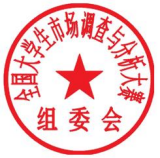 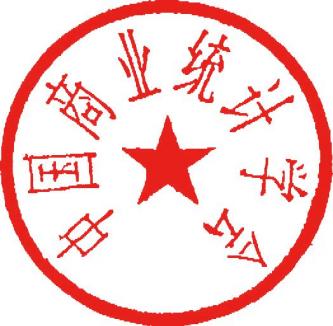 中国商业统计学会  全国大学生市场调查与分析大赛组委会2023年5月15日               附件1：第十三届全国大学生市场调查与分析大赛总决赛（研究生组）一等奖：72项 （排名不分先后）第十三届全国大学生市场调查与分析大赛总决赛（研究生组）二等奖：79项（排名不分先后）第十三届全国大学生市场调查与分析大赛总决赛（研究生组）三等奖：338项（排名不分先后）附件2第十三届全国大学生市场调查与分析大赛(研究生组)优秀指导教师131项（排名不分先后）附件3第十三届全国大学生市场调查与分析大赛(研究生组)最佳院校组织奖15项（排名不分先后）中国商业统计学会文件序号学校名称获奖名称获奖学生指导教师1安徽财经大学人在草木间，唯有茶香来——基于蚌埠市茶文化发展现状的调查研究王子涵、陈佳蓉、张洁玉、朱雨润李  琴、朱艳玲2安徽财经大学"兴“智慧农业发展之路，”绘“美好农业崭新画卷——安徽省农业生产经营数字化对农户经济效益的影响分析孙  芳、陈雪颖、潘淑妮、金雨婷、朱芙蓉钱  力、赵明涛3安徽财经大学预制呼我食 饭热鱼鲜香——合肥市即烹型预制菜偏好及影响因素研究刘颂成、李雨晴、孙叶彤、陈彦如、韩  雪蔡晓薇4安徽理工大学智慧家居新蓝海，互联互通是终局--基于大数据时代网络文本挖掘及受众需求可视化分析许  晨、杨钰莹、余葱卉、李国庆、许纪成李鲜苗5阜阳师范大学被动变主动，绿色在我手-中国文化背景下关于主动性人格与员工绿色行为的关系调查刘春艳、吴少彤、舒亚婷、晏  群程  晨、杨利峰、刘冀琼6北京工商大学“朝阳存储爱，夕阳沐余晖”--北京市时间银行互助养老模式居民参与意愿、偏好及方案设计牛  震、牛燕斌、刘  畅、刘慧敏、吴雪啸徐  玲7北京交通大学播中自有黄金“物” ，直播间里的“诗和远方”——“知识+直播”对购物者决策影响及满意度研究赵  晨、刘艺瀛、孙佳诺谢  祥、郭春芳8北京师范大学青春的模“样”4.0——高校学生榜样持续性调查与影响因素分析纪昊阳、郝  日、张继平、谈焯轩、周  易石峻驿9北京物资学院“当好主人翁 共创文明城”--北京创城居民知晓、参与及满意情况调查研究--以平谷区王辛庄镇为例肖泽众、梁译文、李玉亭、张  博、袁俊峰郭  茜、尹洁婷、姜天英10首都经济贸易大学果茶相融，“酒”是不同——基于北京市的果茶酒消费市场研究田瑀琪、何宇馨、岳绪同、谷秦雨、何憬怡周振坤11中央民族大学北京市民宿消费者特征及行为意向研究郭浩楠、渠琳莉、黄治华、黄  燕、李  凡苏宇楠、于力超、魏传华12中央民族大学“课后三点半，减负+陪伴”--关于中小学课后服务参与意愿及满意度的调研王  颖、李瑾晗、吴汶晏、何国昊、林一丹于力超、魏传华、苏宇楠13中央民族大学“种草”密码你窥到了吗？——小红书软文营销吸引力因素及Z世代购买决策影响路径探析刘佳美、王妍杰、黄  娜、刘学艳、丁玥魏传华、于力超、苏宇楠14兰州交通大学安不忘“舆”，化“险”为夷：突发公共事件舆情风险及网民反馈调查研究——以兰州市为例李宵榕、沈转霞、唐婉玲、魏  静、王天姿党  玮序号学校名称获奖名称获奖学生指导教师15北京师范大学珠海校区“狂”出热度，“飙”出口碑——《狂飙》热潮下广东省高校生对国产剧观看意愿及行为分析查厚瀛、周  乐、朱芳颖、陈芮洁、周宇扬邱  涛、蒋家坤16广东财经大学“预”享便捷食刻，“制”胜美味佳肴——广州市“预制菜”市场需求及消费者行为研究赵海钊、赵若淇、赵高蓉、李雨桐、范洲洋韩清池、刘照德、孟凡强17暨南大学朱颜辞镜花辞树，却是账户留得住——广州市居民个人养老金账户制度认知与参与意愿调查林诗婷、华中旵、张慕晴杨林涛18广西科技大学“把握虚实映射，群智赋能演进”——大众对元宇宙现状与发展前景认知研究冯锦华、刘中一、苏志卓、戴倩倩、付佳怡肖永火、王素梅19广西科技大学八山一水一分田，“流转”乾坤幸福圆——广西农户土地产权流转认知、意愿及满意度调查江佳聪、耿界翔、吴  楠、柴  岩、张译之滕法鑫、袁中华、吴幸雅20广西师范大学在线学，B有我师——B站学习视频用户现状情感特征、满意度及粘性路径研究杨昌富、杨晓鹏、韦茵茵、李格柠、邱  泓黄恒振、熊文俊、邓国和21桂林理工大学“果”熟蒂落，寻味“永富”——广西地方助农类果干产品市场定位与消费者行为研究华思滢、刘人庆、刘盼盼、李思博、刘添鑫蒋远营、欧利松22贵州大学黔核兴业·桃满天下（乡村振兴背景下贵州核桃产业发展及推广因素研究）田太中、杨子泓、陈子怡、黄  磊、田珍珠张小彬、邱利军、梁龙跃23贵州大学人生得意须尽欢，莫使酱酒空对月——贵州酱香型白酒的消费因素研究及产品推广张  梨、覃  林、张  鹏、覃小容、钱海慧王锦荣、胡  尧、章  超24河北经贸大学基建美城市，幸福入人心城市基础设施建设能否促进居民幸福感提升——基于石家庄四主城区居民的调查研究宋盈盈、李泽锴、高理圆、陈怡静、张宏玥张子贤、郭立硕、宋晓刚25石家庄铁道大学"铁定有你，一路同行"——铁路12306app用户满意度影响因素调查陈鹏飞、宋怡婷、马  帅、林夕萌、严金淼李玉红26哈尔滨工程大学“秃”出重围，守住发际底线——黑龙江省大学生防脱洗发水消费意愿调查柴嘉慧、王文静、王雪纯、金雪微苏  屹、潘  伟、李文宝壮27哈尔滨工程大学传承东方美学，演绎新式浪漫——新消费特征下花西子消费者购买行为及影响因素调查研究于  琦、姜诗源、刘桐赫、支鹏飞、郭  稳苏  屹、潘  伟、李文宝壮28湖北大学“背上行囊，诗和远方”——疫情后武汉市居民出游意愿及需求的调查研究王昊宇、刘  军、卢佑涛、吴婷婷、张雪妍潘莹丽29中国地质大学（武汉）“狂飙”处，惊起Z滩鸥鹭——基于Z世代《狂飙》影视文化消费的调查分析黎玉杰、陈  颖、周天怡、靳玉洁、史  今马海燕、池毛毛、王林珠30中国地质大学（武汉）“打开天窗说亮话” ——AI辅助决策平台的用户采纳意愿调查报告郑天琦、段星煜、张  康、杨祥程江  毅31中南财经政法大学“身未动，心已远”—影视旅游行业现状及驱动力研究钱智勇、方  千、罗  鑫、邵酩媛、邓念斌胡淑兰、蒋  锋序号学校名称获奖名称获奖学生指导教师32湖南大学潇湘胜景，何处最流连——网红城市长沙的游客偏好及满意度调查研究卜  傲、张  冰、徐一文、陈  芸、王  鑫任英华、张立军33湖南师范大学身临其境图奋发 风展红旗美如画—红色剧本杀用户的现状及其传播红色文化的作用机制研究苏  杨、苟继成、刘晓莉、梁佳欣、邓小惠欧  辉、王  滨、吴亮芳34湖南师范大学正大现代食品，与你湘知湘遇—长沙市年轻消费者对现代食品偏爱度的市场调查分析李  纳、邓加欣、许静彤、潘  皓、杨玉莹欧  辉、杨  晶35长沙理工大学一点颜色给风浪，家家户户不摇晃——湖南省洞庭湖水系防洪满意度调查及水位研究丁莹静、赵力粞、王  鸿、义  云、李  知赵乃非、朱恩文36江南大学戏韵江苏，盛世华章-江苏省青年群体对当地传统戏曲文化的认知现状及传承意愿的调查研究刘书柳、李  梅、赵  薇、王  璇、陈彬嘉季春艺37南京审计大学“鲜”人一步，“预”你同行——预制菜产品人群偏好与个性化配置策略调查分析报告蔡奕涛、徐嘉伦、李  琳、李晓彤、高  曦汪红霞、郝红霞、赵彦勇38南京审计大学百里秦淮旁，千年文枢下-南京非物质文化遗产传承现状及影响因素的调查研究金  骁、张  楠、王  珏、闫舒婷、张  斌汪红霞、郝红霞、林金官39南京信息工程大学速食时代的下一个风口？——基于速食鸭血粉丝汤认知度与购买意愿的调查研究葛宇辰、郭梦洁、朱光宇、刘英凡、何浩洋汪  峰、史  恒、齐祥芹40江西财经大学学而时习之，不亦说乎——南昌市“学习强国”APP用户体验调查刘述煌、邹立华、周  辉、伍洲豪、胡迎涛陶春海、谭  利41南昌大学数字浪潮下、“种草”正当时——种草平台对南昌市消费者的购物决策影响调研刘  悦、曹  珊、王  倩周德才、苏海涛、李志鹏42大连工业大学“履责于行，取信于人”—食品伤害危机背景下消费者信任修复意愿的影响研究任赛男、周  玫、宋英杰、曲春鑫范晓男、赵  耀43大连工业大学“携手校园记忆，传承文化风姿”--辽宁省高校文化创意产品购买意愿调查研究李嫣然、刁苗苗、尤小月鲍晓娜、肖  洁44辽宁工程技术大学人间烟火气-辽宁省小店经济市场状况调查分析龚佩雯、葛家玮、林  艺吴正祥45辽宁工业大学贯彻新发展理念，助力高质量发展——数字经济视域下辽宁省建筑业高质量发展影响因素的调查分析与研究王翠翠、荀梦颖、王萌丹刘晓伟46沈阳工业大学盘算“振兴”事，锦绣“乡村”图——盘锦大米区域品牌购买意愿影响因素的调查研究（以沈阳市为例）王冬月、李市里、贾帅男、苗新媛、陈  蓥高  洋47北方民族大学“疫”起云运动，“购”健好身材 ——线上直播健身产品购买冲动调查研究张时玉、阎  烁、赵晓乐、张  欣李  明、李存林48曲阜师范大学道是无糖却有“糖”——无糖饮料市场发展策略分析徐  珂、赵靖禹、王艺潼、崔  航、张玉晴王文武、朱  静序号学校名称获奖名称获奖学生指导教师49山东财经大学出发吧！“趣”露营——户外露营市场的现状调查及前景预测苏雪伟、尹  茹、王娅媛、韩亚敏王开科、王晓红50山西财经大学一“祠”独秀不是春，百景齐放春满“源”——全域旅游背景下晋源区重点景区融合发展调查研究郑雅洁、张良飞、宋自茹、苏毅洁、刘娅林朱  波、郜  芬51西安建筑科技大学“乘预制风起 遇正大新机“ ——西安市To C端预制菜行业现状调查及消费诉求研究张开欣、周雨婷、刘静茹、张  岳、陈  帆方永恒、贺  娜52西安建筑科技大学“酵”醒活力，“素”养人生——酵素产品消费意愿调查及市场潜力挖掘分析谭  露、周柯柯、张  欣、朱金玥、郭俐娇周恩毅53西安建筑科技大学“辅”你成长，“食”出健康——西安市婴幼儿辅食产品消费者购买意愿、行为及满意度调查研究孙昕宇、李文昱、张宇宙、任俊凯、陶春晗方永恒、吕启嘉54长安大学“低碳购时尚，绿色新能源”——新能源汽车用户“购买—再购买”行为路径调查研究王怡笑、张丽娜、丁  睿、任  琛、胡晓宁赵  杰、晏文隽55华东师范大学种草”遍四方,“跟团”游天下——跟团游产品的新媒体营销胡  钰、林晓凡、肖涵毓、赵远航王亚平、钟  琰56上海对外经贸大学“围堵”还是“疏通”——乡村振兴背景下涉农短视频传播特征及其应用前景研究谢钦灵、王一晨、钱书琪、马心语、张惠琼刘诚洁、周  霞、刘海泉57上海海事大学拥抱银色浪潮，“刻”画幸福半径--上海市15分钟社区养老服务圈发展现状的调查研究夏梦滢、石佳佳、沈丽然、陈  婷、樊杨杰李序颖58上海交通大学“草”长莺飞，“酒”负盛名——对小红书平台国产低度酒“种草”的调查研究蔡梦仟、程  宬、钱衍竹、张文珺薛  可59成都理工大学隐于市井繁华中，守护川蜀非遗甜——成都非遗糖画市场现状与发展传承研究何嘉南、刘雨坤、吴  倩、廖  霞、胡永娇王丽英、刘后平60成都信息工程大学人到“青年”不得已，“养生”杯里泡枸杞——成都市青年人养生保健产品消费现状调查及影响因素分析唐  玥、罗  玥、张嫒佳、陈珊未、王玉杰王  臣、黄  兰61西南石油大学陌上玫瑰香，公益世无双-成都市大学生对公益的认知及参与情况调查董绍宇、卢  敏、王  科、邓祥志、徐  玮周  萌62天津财经大学“不只为攀登”-G品牌消费者细分与品牌机会研究靳禹池、赵健鑫、王倩雯、张毅豪、张  萌王  健、苏传临、程郁泰63天津财经大学分“渠”而谋，品同“道”合——正大主营食品立体化渠道销售研究周辰菲、冯维鑫、周浩天、张  越、王万通王  健、李兴华、王  寅64天津财经大学朝九晚五已作罢，一根网线闯天下——天津市“数字游民”认知意愿及行为特征调查研究张艳玲、游燕茹、刘凯薇、王  楠、彭倩倩尹  剑、王宏炜、李  萌65天津财经大学与你“祥”遇在“禾”时“禾”地——祥禾饽饽铺天津市场消费现状及发展策略研究张孟琦、庞欣悦、王娟、牛毅洁、赵  杰程郁泰序号学校名称获奖名称获奖学生指导教师66天津财经大学“预”众不同，“鲜”人一步——天津市预制菜市场消费驱动及正大营销策略研究单玉贤、刘  玉、陈姝羽、娜荷芽、张  颖白东杰67石河子大学电商助农 数商兴农 赋能边疆促振兴——新疆农户参与农村电商的行为意愿调研孙  朔、靳  媚、盛小丹、温  容、丁立天王  艳、朱  辉68云南大学问“桔”那得“柑”如许，为有源头“华宁”来——乡村振兴战略下华宁柑桔品牌提升建设及购买行为影响因素分析吴  艳、倪华玮、王定雨、赵  硕、熊  杰张艳青、李会琼69云南大学云南，不止于“映象”——透过大型原生态舞剧《云南映象》探寻民族文化数字化推广之路张  紫、李迪姣、赵洁茹、蒲青望、郭  虎张  理、周建军70云南大学云南罗平油菜花美名远扬，一县一品乡村振兴看黄姜 ——云南罗平小黄姜消费市场调查与分析皇甫文颢、罗  路、葛翔鹏、周  竹、宋新玉潘东东、赵普映、唐  琳71浙江财经大学智“惠”助农，以“金”焕兴—乡村振兴背景下杭州市农村普惠金融政策推广效果分析余韫琪、白欣泽、罗仁浩李时兴72浙江财经大学为文旅插上“i”的翅膀——“共富”背景下杭州市数字文旅建设现状及游客满意度研究华雨景、邵佳磊、孙  莹、张娓娓、赵烨涛周银香序号学校名称获奖名称获奖学生指导教师1安徽大学"还贷难，难于上青天"——提前还贷潮背后的影响因素分析刘童星、严 然、何典庭、朱雨涵程建华、姚  磊、袁海霞2安徽大学“公”克时艰，“益”起同行——大学生对公益的认知及参与的影响因素分析杨文勤、李嘉贝、刘  浩、李亚男、赵雪倩陈  俊、胡本田3北京林业大学厨之可易，预膳有道——北京市预制菜市场消费需求调研报告袁  月、赵可欣、陆幼露、王晴晴、华铠宇庞新生4北京师范大学从“菜篮子”到“菜盘子”——北京市预制菜市场消费者行为特征与潜力挖掘调查分析王若彤、王锐铧、荆士恬、王梓怡吕光明5北京物资学院探寻“生鲜品牌传播”之谜—基于消费者感知的生鲜品牌传播调查研究商亚芬、张怡宾、杨  艺、张  萌黄羽翼6北京物资学院有呼必应，架起便民服务的连心桥  ——北京市居民对12345政务服务热线认知度的调查研究桂菊晗、付  倩、周子韵、陆万青韩  嵩、董蔓茹、王  璟7中国人民大学以天下之“公”，增人民之“益”—基于北京市大学生志愿服务参与行为调查的公益人力资源框架构建研究冉启豪、李龙迪、付浩宇、苏贵洋、任宇欣蒋  妍、李  青8福建农林大学登大“亚”之堂，抒情“语”之意——福建省青年网络亚文化符号表征的使用现状及认同度调查肖扬岚、沈惠柔、许一涵、陈中柱、林  灵尤添革、傅玮韡、林  健9福建师范大学AIGC类应用消费者使用意愿影响因素分析张超杰、陈凌芝、陈钊龙、阮泽业白  华10华侨大学生育到底是社会责任还是个人选择？—四川省女性生育意愿调查冯于芳、包  晗、何颜利李  翔11兰州财经大学体育强则国强——青少年体育培训调查研究许子飞、史美雪、张  震、段应宇申社芳、张忠杰12兰州交通大学"乐享月子，品鉴生活“——基于兰州市月子中心市场需求及影响因素的调查分析王文君、高  旭、朱梦可、曲翩翩、冯俊磊杜立钊13兰州交通大学“虚拟能量”播种绿色希望：兰州市互联网微公益传播效果及影响因素调查研究——以蚂蚁森林为例赵学睿、韩  清、张宪鹏、李春艳、吕  蜜党  玮14北京师范大学珠海校区捧上一株草种在你心中--种草平台及内容对购物决策的影响王晓晴、王默涵、文心怡、赵子俊、王喜锟邱  涛、蒋家坤、蒋庆15北京师范大学珠海校区价“美”请您“多”“淘”货——珠海市社区电商平台及其自提点调查与研究俞子歆、吴宣蓓、张 媛、赵焕杰、吴海辰邱  涛、蒋家坤序号学校名称获奖名称获奖学生指导教师16广州大学“清晨扣齿三百下，今天你刷了吗？”-基于广州市的电动牙刷消费使用现状及市场调查分析颜抒淇、胡馨予、陈慧晴、许秀钿张新风、张兴发、尹居良17贵州大学私家车车主V2G双向充电桩使用意愿及影响因素调查研究安  帅、宋春燕、隋靖宇、孙千航、王石艳张  伟、胡  尧18海南大学广东徐闻县菠萝产业互联网环境下营销策略分析林  盛、刘宏玉、汪晓健、陈伟瑾、汪茹婷郑坚铭、汪德宏19海南师范大学数智时代：信息技术打破传统教育 ——海南省基础教育教师数字化培养调查研究宋  琳、任  望、焦梦晓、郑轻松毛  军20河北工程大学追溯传统文化之根 初窥国产动画之冀——国产动画的探索与前景展望黄雅萍、韩佳颖、胡丰源、刘佳鹏、陈梅芳张艳萍21河北科技大学步步为“营”，打造“幸福庄”—— 石家庄市市场主体营商环境满意度调查研究郭梦姣、郭梦姣、高殊生、吴  琼、孙晓楠赵丽君、周  磊22燕山大学“懒宅福音”还是“科技狠活”——食品安全谣言下预制菜消费者购买意愿及影响因素分析吕明睿、唐雪倩、许璘瑶、闫正鑫、马士锦张  旭23河南财经政法大学银发时代，有“金”无险——个人养老金参与意愿的调查研究夏淑瑶、郭若菲、贾慧琴、杜  曜、白  茹杨文溥24河南科技大学笑可以露齿，美丽从此开始！-洛阳市大学生牙齿医美现状调查与需求分析高  毓、齐伟丽、王清雅、符修锐、熊琼雨朱云章25郑州大学就医不在远，分疾又分级 ——分级诊疗背景下郑州市居民基层就诊意向调研王珍慧、任梦怡、彭亚茹、郭静怡念延辉、张晓昱、王  茵26郑州大学“药”你好——年轻消费群体购买仲景中成药意向调查程翔宇、张可盈、郭子涵、陈  超、邢莉娜井  辉、张晓昱27哈尔滨商业大学东北地区大窑品牌汽水消费者行为及产品发展战略研究薛静娴、姜  昱、刘嘉桐、徐宇辰、王欣泽田秀杰28中南财经政法大学“兜住”居民幸福的口袋—武汉市中心城区口袋公园建设现状及公众意愿研究李若愚、黄媛媛、李吉恩、周永诗、李  仪蒋  锋29中南财经政法大学智“惠”于民，服务于行——武汉市居民对智慧社区服务的满意度及参与意愿调查研究龙  腾、严慧琳、谈欣然、王雨生、王人和邹  娜、王新宇30湖南工商大学“面向未来，智行天下”——我国无人驾驶汽车的市场调研及行业前景分析吕  蕊、刘冰滨、蓝  丽、曾雯丽周  纳31中南大学海阔凭“预”“粤”，逐浪“正”当时——正大食品预制菜广东省市场与消费者调查研究孙嘉黛、张卓维、陈盼宁、谢佳豪、何珂雯郭尧琦、张  炜、田  孟32吉林大学吉地山水间，好米中国范——吉林大米品牌传播效果调查研究隋子泓、孙  悦、张晓涵、李安琪、邱国阳温海涛33吉林建筑大学“热一下就能吃”—长春市消费者视角下预制菜购买意愿及行为调查研究连雨欣、张航豪、任梓瑄宋国锋、任玉霜、王禹杰序号学校名称获奖名称获奖学生指导教师34吉林外国语大学“网连你我 益起同行”一亲社会视角下长春市大学生网络“微公益”参与效果调研鹿峻源、葛  昊、司文琪、杨静怡柳馨竹、李燕玉、薛  雪35吉林外国语大学吉林省冰雪度假区竞争力研究张忠嘉、李浩博、毛  露、尚文鑫柳鑫竹、马国华、梁秋实36长春工业大学一炉火锅鼎沸，一丸人间团圆——长春市正大火锅丸子市场消费需求报告王坤宁、侯婷悦、李泽熙、陈思危、于圣泽刘  铭、邰志艳37长春工业大学乘新零售惠风，享数字化生活——“新零售”运营模式下消费者群体分析和潜在用户挖掘冯子懿、梁靖凯、胡  静、唐英杰、张晓菲董  博、刘  铭、邰志艳38江苏师范大学“甲流”风起莫慌张，科学备药织屏障--流感蔓延背景下徐州市居民备药意愿及影响因素研究刘延菲、关春莉、刘子薇、李昕燃、倪慧茹刘鹏飞、李建波、陈  彬39南京审计大学老当益‘适’，适当益老——江浙沪地区居家适老产品市场分析与挖掘查婧怡、文楠曦、李  杰、高  楠、顾嘉漪黄性芳、汪红霞、林金官40江西财经大学陪诊有我，医路快车——基于江西省有偿陪诊服务发展现状及前景调查研究田梦琴、熊  可、邹桂芳、邹子怡、张徐茜露刘  展、魏和清41江西理工大学“迫不得已”or“心甘情愿”—基于重污染企业自愿环境管理体系认证调查梅  冰、周如月、王兆伟、姜  滔、邓  浩刘亦晴、秦晓海、许春冬42江西理工大学踏寻红色足迹，传承红色基因——江西省红色旅游景点的游客感知形象调查汪风晴、凌海丽、陈  堃、肖杨财、罗  欣王  锐、宋志婷、邹国良43南昌大学“捐”滴成海，益善百川——南昌市大学生公益认知及参与情况调查宋海苗、辛顺捷、刘  慧、祝  可、谢  菲谢海东44南昌大学一元“智”始，万物更“新”——“新零售”运营模式下智能家居的南昌市消费者群体调查廖  焱、熊  欢、陆文灿、黄焕铭彭迪云45南昌大学毕业何往，不若归乡——江西省大学生返乡创业意愿的现状及影响因素调查分析骆  芳、首汉雪、吴梦琴、程家翔孙  娟、尧军文46渤海大学数字赋“鲜”，“鲜生”夺人——新零售模式下辽宁省社区数字生鲜超市顾客满意度的调查研究邹珊珊、蔡雪原、张  爽、岳  琳、墨姍杉周宝刚47大连理工大学让老中医“不老”，让中医药更“中”——新冠疫情背景下大连市年轻群体对中医药接受意愿及其影响因素研究苏  琪、高  幸、曹亚龙、张  萌、赵晓妍郭崇慧48大连外国语大学旅游品牌性别暗示对消费者购买意愿的影响研究刘蓝桥、赵 莹、刘雅囡刘鸿雷49沈阳工业大学养“金”蓄锐，蓄“时”待发——新型养老模式下个人养老金和时间银行服务现状调查及对策研究（以沈阳市为例）梁佳婷、王海斌、张科研、吴宇森、王  莹于兆吉序号学校名称获奖名称获奖学生指导教师50沈阳建筑大学幸福夕阳，“辽”养更好——基于SERVQUAL模型与组态效应的智慧社区养老服务体系研究张皙琳、樊思宇、王思懿、崔帅帅、吴  婧董  洁、李南芳、门  蕊51沈阳农业大学“预”发制菜，一步领“鲜”—后疫情时代消费者即配预制净菜支付意愿及购买行为研究刘安妮、钟蕙伊、王玉茹、姚  森、毛佳倩周  密、黄  利52内蒙古财经大学互联网公益“拍了拍”您--大 学生互联网公益参与意愿研究汪  星、田  悦、湛星星、王宵婷海小辉、郭亚帆53内蒙古财经大学“到西部奋斗，让青春出彩”——内蒙古大学生志愿服务西部计划调查研究孙  源、李炳慧、何翠香、姜  晨王春枝54鲁东大学“数据赋能，共赢未来”--统计类专业学生培养、就业与发展调查研究裴玉龙、李  凤、王文国、吴艳婷、李舒美于海生、王  敏、龙迎红55青岛大学买房贵？网络法拍房你买不买？——青岛市网络法拍房认知、购买意愿及购买情况调查李怡佳、徐柯欣、游  洋、秦  琳、李  敏张迎春、吕学梁56曲阜师范大学食精脍细，成为有儒风的知“食”分子--基于山东省的孔府菜市场现状与调查研究邱志强、李克欣、孙海龙、程  坤、李冬梅王明秋、陈晓林57山东财经大学线上一点通，问诊更轻松——济南市居民对互联网医院线上问诊使用意愿及影响因素调查研究程  晓、刘  芸、陈翠娥、杜  欣、王滋源张  伟、张  建、许洪超58山西大学今天你“能行”了吗——以太原市为例的新能源汽车购买人群描述及市场分析刘哲明、张文俐、郭  莹、刘佳璐、石昊楠李顺勇59山西大学“舌尖上的大生意？”—预制菜的市场及研究张  淼、王嘉乐、高  雅、孟颖颖秦瑞兵60西安财经大学“追青逐绿，富美乡村”基于乡村振兴战略下秦岭农村生态环境农户满意度评价及影响因素调查与分析杨米雪、李金京、李以晴、左佳乐、霍玮华张  强、朱  钰61西安建筑科技大学医路相“陪”，伴您就“诊”——陪诊服务消费者偏好分析及付费意愿调查郭瑞琪、郭钰耀、任婉怡、于昊翔、曲千慧周郴保62西安建筑科技大学“集茶之精华，养自然人生”——西安市“养生”茶饮料消费者特征、偏好及满意度评价分析杨礼祯、刘  嘉、白  雪、李丙鹏、顾华虎方永恒、张冬阳63上海工程技术大学一起“团”--后疫情时代社区团购市场调查及消费者行为研究肖会会、涂  晶、齐露露、程慕爽、高景行王国强、李春亚、郑中团64上海工程技术大学面对“懂王”Chatgpt，小度小爱携手搜索引擎申请出战！郭明宇、韩  笑、蒙光从庄  唯、李春亚、冯鸿雁序号学校名称获奖名称获奖学生指导教师65上海海事大学一口喝出“新”“矿”神怡——Z世代天然矿泉水新锐品牌线上营销策略调查分析张熙林、朱安妮、蒋家豪、叶杭锋、连志宇范国良、朱小林66成都理工大学且将新果试新茶，诗酒趁年华-成都市低度果茶酒消费分析及市场挖掘周  姝、李维佳、李彩妮、蒋蜀韵雷佑新、陈庆红、曹  愉67成都信息工程大学基于游客满意度和需求视角的乡村旅游发展研究-以成都市龙泉驿区山泉镇为例杜思颖、黄文建、周婷婷李  勇、叶祥凤68西南财经大学Z世代，别有“冻”天——成都市速冻食品市场调查报告李咏仪、罗亦含、曹瑞雪黎  春、苏应生69西南财经大学“医疗健康，e起前行”--基于成都市互联网医疗服务平台使用现状的研究谢雨师、丁  杰、欧阳江怡、付子怡、岳  沼黎  春、夏怡凡70南开大学“榴”在口中，“莲”在心间——正大品牌生鲜榴莲天津市销售渠道熊小溪、夏舒燕、李  洋、罗  婵李晓义、李  响71天津商业大学养金蓄力，老有所依——我国个人养老金认知度与参加意愿调查研究霍美东、吕  露、杨  洋、廖培庚、孙  欣郝  枫、张  圆、赵慧卿72石河子大学“医”路同行，心向“网”之? ——乌鲁木齐市市民互联网诊疗服务的参与意愿调查刘  畅、汪子君、王晓燕朱  辉73新疆财经大学新疆高校大学生留疆就业意愿及影响因素分析任佳屹、吴  燕、易兰兰王金涛、马长发74云南民族大学“益”路同行，“益”心为你——昆明市大学生对腾讯公益的参与偏好及意愿调查肖伟斌、叶伟国、杨  斯、王  欣、杨贝贝樊爱霞、丁  超75杭州师范大学大学生新业态灵活就业的现状与影响因素——基于浙江省部分高校大学生的调查牛旭灿、严昊烨、周  芸、沈罗艺、胡振启余红剑、吴  泠、郝新颖76重庆大学拥抱数字新观念，迈进货币新时代——重庆市居民数字人民币认可度与发展前景调查孙琬涛、郑  瑶、何  微、蒋超英、亢小雪李曼曼77重庆交通大学“E养天年”-基于重庆市老人对智慧养老产品使用意愿调查研究杨定茹、唐  琦、郭小涵、苏玉婷姚  琦78重庆师范大学去除恐婚水，你要喝吗？邓  兵、郎小雨、鲁  霞、赵一阳、梁紫蕊张新功、杨志春79重庆师范大学低度果茶酒的双味风潮：重庆市场调研解码酒饮消费新趋势刘宏升、曹文栋、周中川、张逸飞、肖春玲赵克全序号学校名称获奖名称获奖学生指导教师1安徽财经大学一“碳”究竟，开启低碳之旅——双碳目标下旅游社区游客低碳旅游行为影响因素探究——以黄山风景区为例虞雪卿、陈  惠、李安娜马成文2安徽财经大学肥水不“留”外人田——安徽省人才政策对本省高校学生留皖意愿的影响调查从文慧、李子晗、刘  雨、彭倩霞汪  凯、朱艳玲3安徽财经大学今乃有毒“菌”，肠胃生疮痍——公众对幽门螺旋杆菌的认知程度和防范意识调查储文进、李晨晨、殷娴晨李  超、廖信林4安徽财经大学“零”里“碳”笑风生，共绘美丽乡村——双碳背景下安徽省零碳乡村实施可行性及难度调查卜云锋、冯越珺、高  婕、胡美琳刘  莉、葛 莉5安徽财经大学天下英才何处去，灵活就业焕精彩——安徽省大学生灵活就业现状及影响因素调查研究彭锦徽、崔  琦、苟亚萍、吴明椿郝喜玲、宋马林6安徽大学嬉股掌之间，寻坐贾之道——手游行业未来发展方向探究吕叶芯、赵丙男、梁  勇、高  静、高利影贾  婧7安徽大学“保”治百病吗？——合肥市保健品市场消费意愿因素研究及潜在市场挖掘张孟磊、余  璇、周  杰胡本田8安徽大学以一杯徽茶，聚八方来客—徽州茶叶消费市场调查研究雷梦园、章雪莹、高佳慧、章  琳、伊子洋白  琳9安徽大学我国科幻进入“恒纪元”？——我国科幻影视作品的国民观看现状与满意度调查王诗语、韩  旭、王  羽、叶子文、黄  鑫姚  磊10安徽大学客厅中摆放着智商检测机？——智能电视用户满意度及续费意愿调查分析报告张劲松、陶娅婷、王艺茹徐亚平11安徽大学冰封社区，畅享美味——基于速冻食品社区团购渠道调查报告王  嫚、刘炜颖、张雨华、潘文静、康  健陶志富12安徽工程大学“你愿意接受我的服务吗？”——服务机器人外观拟人化的“双刃剑”胡香君、张  翊、刘  雨操雅琴、吕  伟13安徽工程大学助力乡村振兴、推进农村现代化—消费者地标农产品购买意愿市场调查赵英华、金维娟、殷  玥、孔  宇、张  杰潘明明、周向阳14安徽理工大学“坐斟阊江一壶茶，细烹祁红敬贵宾。”——安徽省祁门县“茶+文+旅”融合发展前景分析刘旭阳、徐昕怡、高静雯、吴青霞、刘丽生董  雨15安徽理工大学淮南市青年人才回淮、留淮发展意愿及在淮发展满意度调查分析报告王理想、李孺珍、姚斯嘉、范思祎、卢  钰王建民16安徽理工大学“双减”政策下，教培行业的“直播” 新出路-以新东方为例朱  微、陈雨欣、康艺馨、王  飚、付鸿鑫程云鹤、苗成林序号学校名称获奖名称获奖学生指导教师17阜阳师范大学“证”途漫漫智者胜 勿凭一“纸”慰平生——就业焦虑背景下大学生参与资格证考试现状调查及影响因素分析李雪源、肖涵月、杨蕊萌、吴林朔尹  敏18阜阳师范大学超时空能力，工作的吸引力法则——数字能力与工作投入关系调查研究乔佳美、郑  阳、万雅琪窦国芹、程  晨19中国科学技术大学大城挣钱、小城安家——知识经济时代下城市选择的影响因素探究胡嘉艺、王智睿、张怡芳、于思淼、张婧怡李  勇、潘婉彬20北方工业大学“症”明知百态，去“疫”有未来 —— 北京市居民新冠感染及其主观感知状况统计调查研究罗春阳、贾启明、李佳宁、王睿婷、王可燃陈  云、崔玉杰 21北京工商大学居民感染新冠肺炎后不适症状、心态影响与应对方案的市场调查研究谢纬达、王兆宁、汪  思、张  婕、朱宵彤辛士波  22北京工商大学腰间的肥油咔咔掉，明天你还是畊宏女孩吗？——抖音云健身平台用户特征、健身成效、持续跟练意愿及直播方案优化孔  菲、靳滕兰、丁  杰、刘新宇、马明慧韦佳佳、徐  玲 23北京工商大学让幸福看得见、摸得着——北京市“物业服务+养老服务”模式的需求影响因素研究毕雪敏、曹晨茹、黄  鑫、王  妍、郭金阳罗玉波、郭馨梅 24北京工业大学“预”定健康，“制”取美好—大数据背景下北京市预制菜食品安全市场调查及改进措施研究刘  冉、李思宇、尚儒雅、刘媛媛 宗先鹏  25北京交通大学“千人千面，万人万解”——信息获取、风险感知对公众防护行为的影响机制研究张书琪、钟雨洁、陈明辉  周辉宇、赵晓军 26北京联合大学打卡北京新地标--隆福文化街区顾客体验满意度调查徐晓梅、吕颜杰、司艳菲李  胜、邱  红27北京林业大学“莓”好经济，助力绿色发展—消费者对昌平草莓购买意愿及影响因素研究张  宇、李  华、王一凡、谢东灼陈文汇28北京林业大学婚育分离可解生育之惑？——适龄女性生育意愿及影响因素调查孙若琳、王欣怡、杨  潇、冯  怡、李春豫张彩虹29北京师范大学“疫”过天晴了吗？---疫情对北京市大学生毕业留学意向影响的调查研究尹欣然、刘  月、吴  斯、武佳昕、刘欣悦吕光明30北京信息科技大学自塑与他塑：基于中美新闻数据的中国国家形象营销研究刘  娇、刘墨岩、王  彬、张衡杰、马清淼钟名扬、郭春燕 31北京信息科技大学“互”你周全，“保”你平安——基于消费者视角的互联网投保用户接受度及需求调查裴亚婕、刘丽丽、金玥乔、刘姝君、陈仁达何  琼、陈进东 32对外经济贸易大学盲盒产品开一手，几家欢喜几家愁——对泡泡玛特盲盒高校消费情况的研究何傲凡、桂伟帆、陈泓宇、王昆鹏、叶宇琪刘亚文、余  超 33首都经济贸易大学“速”之于京，怦然心“冻”——北京市Z世代速冻方便食品消费需求研究裴晶晶、吕恩如、戚新茹  郭洪伟、吴慧珊 34首都经济贸易大学“社区医疗合民心，互助共济一条心”——北京市社区医院发展情况与居民就医选择意愿的调查隋佳懿、邢梦洁、张雅婷、李昕彤、王冬霞马立平  序号学校名称获奖名称获奖学生指导教师35首都经济贸易大学放下包袱跟我来，开麦做个乐天派—北京市脱口秀的发展现状及前景探究徐婉婷、杜钰洁、高婧格、冯雨欣 郭洪伟  36首都经济贸易大学“宅经济”时代，预制菜能否留住你的胃——一线城市的预制菜消费市场调查研究田宇涵、高俊璐、刘  婧、刘春婧 刘程程  37中国地质大学（北京）门头沟区“一线四矿”工业遗存文旅项目利益相关者调研郭静怡、王  然、吴庆祥、马宇豪、方予彤王  玲  38中国矿业大学（北京）果落茶甘，酒酽春浓——北京市低度果茶酒市场消费现状调研王红鑫、陈畅言、武希莲、王  冰、殷瑜聪王  丽、乔  舰、李再兴39中国人民大学乐在健，心在康，智在行——智慧公共健身设施使用现状与发展前景研究王  宇、王瑞双、李景祎、刘子璇、朱  璇蒋  妍、王  星、王维敏40中央财经大学B站用户使用体验及持续使用意愿调查——以北京市大学生为例张庆林、杨浩宁、孟子宸、沈思逸、孙  浩关  蓉  41中央民族大学随“文”潜入“心”，润物细无声——新媒体背景下，软文营销对当代青年的实际效用的研究田美玉、周紫薇、石雨菲、芦丽霞、宿致源 魏传华、于力超、苏宇楠42中央民族大学“老字号的新故事”——北京稻香村糕点的年轻化策略和购买意愿调查李立元、张兴月、马晓萌、杨  光、黄士玮苏宇楠、魏传华、于力超43福建师范大学“银发经济享春天，数字医疗争当先”——福州市中老年人数字医疗消费意愿现状及其影响因素调查研究曾婉婷、沈嘉敏、邱舒萍、林佳敏、林慧媛陈建宝、陈晓平44福建师范大学直播带货，你买了吗？——对消费者购买行为的影响研究马文敏、郑诗滢、林楚枫、马玉洁、林  娜方榕娟45福州大学你的生鲜，就在身边—福州市生鲜电商平台使用满意度及发展前景研究叶泓亿、陈雅晴、郭兰青、黄  欣、陈健永黄文彬46集美大学方兴未“AI”——ChatGPT掀起应用热潮，中国高校准备好了吗？康开英、罗  阳、陈欣霓、陈昊天、何咏晖纪  崑、靳  珊、宾红华47厦门理工学院美味“速”食，“冻”人心弦---福州市Z世代速冻方便食品消费需求研究秦  川、吕艳茹、蔡青青潘福斌、洪怡恬、伊俊敏48北京师范大学珠海校区“食”之有味，“研”之有慧——珠海市高校与农科院食品购买意愿及营销策略分析齐永静、钟文欣、赵  雨、李嘉伟、康雨晨邱  涛、蒋  庆49北京师范大学珠海校区“预”馔美珍馐，谁解其中味？——预制菜消费偏好分析与消费意愿调查陈心蕾、马誉倩、桂迎紫、谷晨亮、潘贞珍邱  涛、蒋  庆50北京师范大学珠海校区“中国智造科幻美学”——科幻元年后国产科幻电影市场挖掘及需求分析苏  婷、李璋颖、卢瑞琦、黄文天、陈要函邱  涛、周妮文51北京师范大学珠海校区洗尽古今人不倦，且将新火试新茶——基于广东省内一线城市新式茶馆的市场探索徐美琪、曾诗淇、唐德江、王宇斌、王  震邱  涛、周妮文52广东财经大学在生命尽头与死亡“和解”——广州市临终关怀服务现状调查研究何冠源、周广璐、杨稀程、高  歌、钱耀安孙红英、雷小乔、崔晓莹53广州大学“考研还是就业”——关于读研与就业情况调查报告马嘉钊、郑浴锐、陈依俊张少宏序号学校名称获奖名称获奖学生指导教师54暨南大学“他颜新崛起，洁面再突破”——广州市男性护肤品市场现状、消费者洞察及产品优化分析钟焯晰、吴国铭、朱莉蓉、罗翊萱、杨俊磊柳向东55暨南大学《后疫情时代厨房烹饪小家电发展路在何方？——基于TPB理论的消费者市场调研分析》黄嘉楠、庄玮琦、程  阳、刘倩倩、万  慧徐林清56暨南大学没有最省事，只有粤省事——“粤省事”移动数字政务平台使用现状、满意度调查及建设路径探析李怡霏、陆冰仪、段  卓陈光慧、伍业锋57暨南大学知己难寻，知“音”易觅——场景音乐的潜在消费者挖掘与传播效应分析王佳韵、郑慧巧、陈尉行侯雅文58汕头大学直播带货促发展，农村电商谋振兴——基于数字背景下消费者对直播带货农产品消费意愿的市场分析郭文义、欧阳大漠、彭  施、刘  畅、李真真林  泉、陈创斌、张  诚59深圳大学美妆新风尚，倚“荐”走天下肖凯心、叶剑云、吴宇鸿、王海龙、戴国海贺和平60广西科技大学路漫漫其“修”远兮——数字经济下新能源汽车后市场服务感知满意度及市场前景调查研究郭鑫潞、张奥迪、高  翠、罗  兰朱晓琴、廖霄梅61广西师范大学小康路，电商助，农民伯伯都能富——电商平台助农产品购买现状及前景调查童夏天、黄祺元、刘  娜、宁伟慧张  宾62桂林电子科技大学全球AI“网红”如何走花路——以高校生为主的ChatGPT 的市场挖掘及需求分析杨钰冰、徐诗钰、王  斌、肖启智、孙宇波马鹏程、何芳丽、寇俊克63桂林电子科技大学开拓新能源，领跑新时代——基于新能源汽车消费市场的需求及预测分析戴永仙、赵爱萍、钱小宇、吴金儒、韦  鹏林尤武、王  圳、李郴良64桂林电子科技大学“情谊农农”——助农直播中影响消费者购买意愿的调查研究韩江涛、林璐萍、李美幸、张淋茜张发明、李余辉65桂林理工大学“供”“需”重构，消费升级——桂林市红色旅游转型与升级市场调查研究余家庆、洪万杰、曹兴中、王国冰欧利松、戴学琼66桂林理工大学品桂林“神仙果”，享健康“新生活”——“三品一标”背景下地理标志桂林罗汉果产业链分析及对策研究马  伟、莫峻哲、陈成兵、陈琦杰欧利松、邓光明67桂林理工大学东方味觉，胜却人间无数—融合广西区域文化的新中式点心消费偏好调查及前景分析陈  妍、丁佳璇、关仪倓、郭  芳、钟云娜蒋远营、徐改丽68南宁师范大学冷静看待“从教热”，迎来“教育园丁”的春天——以广西南宁市为例苏  婷、姚庆娟、李美仪、李炳炎、石欣烨陆  莎、徐庆娟69贵州财经大学花间一壶酒，畅游元宇宙——关于互联网背景下白酒品牌营销新态势的调研胡董艺、郑荣艳、徐永银、潘春花邓  伟70贵州大学品千年茶韵，助贵茗香传---乡村振兴背景下贵州茶叶消费市场的调查研究及“出山”路径探索耿宇恒、吴  晗、谢德薇、何忠祥、龚  航梁龙跃、李晓红、胡  尧序号学校名称获奖名称获奖学生指导教师71贵州大学“贵在有你，无酸不成席”——贵州红酸汤销售现状调研王小诺、王新月、仇正霞邱利军、杨剑锋、廖玉梅72贵州大学“线”发制人，学无止境——大学生在线课程的付费意愿调查研究李晓庆、李宗航、刘一佳、万婷婷、李屹林范馨月、王锦荣、程贞敏73贵州大学“黔山黔水出好牛”——贵州黄牛肉发展推广的影响因素研究罗思雨、李先琪、吴金玲王锦荣、戴家佳、刘  葵74贵州民族大学认公益，识益处，“益”起出发 ——大学生对公益认知与公益行为影响因素调研韦小多、陈  艳、龙  芳刘红梅、金良琼75海南师范大学绿色出行、乐在“骑”中——双碳背景下电动自行车市场现状与分析叶青青、田彬颖、汪子媛、汪浩然毛  军76海南师范大学馨消费、馨城市、心生活——海口市消费升级扩容情况调查分析王  洁、金  彤、竺承远、朱驰骋张  静、吉  亨77河北大学乡村振兴背景下河北省生态涵养区生态农产品购买意愿调查及影响因素分析王卓雅、陈一洋、刘  延、刘明钰、王浩强户艳领78河北大学传统销售，“现食”突破——疫情后现代食品产品改良与渠道创新策略研究刘圆圆、王  苹、刘  欣、赵晓杭、张  倩户艳领79河北地质大学“英情”不定——基于河北省石家庄市英语学习者学业情绪动态变化的调查报告吕  杨、王传芬、曹文屹、高欣鹏、袁丽欣李国柱、李从欣、张汝飞80河北地质大学“居在智能，乐在其中”——智能家居市场现状及消费需求分析任  婧、杨晓敏、黄巧慧、汪艺璇、胡诚诚李从欣、李国柱、张汝飞81河北地质大学服饰购物决策难，种草平台把力添 ——种草内容平台对服饰行业购物决策的影响孙雪佳、刘  艺、王立奇、张  萌李从欣、李国柱82河北经贸大学究竟是“治标之策”还是“釜底抽薪”？——“算法取中”背景下河北省外卖骑手职业风险、保险需求的调查研究刘紫微、崔  晨、杜晓燕、闫世阳冯海芳、戴溥之、王若翰83河北经贸大学“碳”本溯源：“双碳”目标下年轻群体消费偏好选择调查研究——以石家庄地区为例陈慧雅、申袁浩、应中桦、霍  阳张  静84河北科技大学为生命加“疫”道防护——石家庄市HPV疫苗接种意愿及发展前景乔亚茹、李珊珊、陈  默、吴宇桐、陈亚慧蔡  霞、李尊凤85河北科技大学低碳出行让生活更美好——共享单车用户使用行为影响因素与服务满意度评价分析林艳敏、王怡茗、李唱唱、白士煜魏子秋86河北科技大学石乳飘香，打造都市“慢食光”——石家庄市青年消费者乳制品偏爱度调研报告彭  玲、蔡明月、周宇航、李小萌、梁萍萍蔡  霞、田丽娜87燕山大学“守遗”匪浅，“遗视”独立——非遗文化在视频平台发展前景的调查分析张笑然、于春蕾、刘少聪李忠华88燕山大学翱翥太空遥探月，科幻圆梦需攀越——科幻作品消费者现状及潜在市场挖掘汪  夏、王  喆、翟  月、倪海铨、雷怡旋卢福强89燕山大学锦绣前程，扬中华之国韵——大学生苏绣消费市场调研史明松、周  浩、刘天一、陈世龙王  晶、白  静90河南财经政法大学“抖音，记录美好生活”—— 移动互联时代下抖音APP短视频用户体验研究许润豪、王艺霏、杨  楠、张艺鑫、王梦博周福林、李保东、王  灿序号学校名称获奖名称获奖学生指导教师91河南财经政法大学齐心协“绿”，消费中消“废”——郑州市居民绿色消费行为及影响因素研究阮  雪、郭  安、王  炎、禹令骁、施  雨马彦瑞92河南大学高校应届毕业生数字素养与技能掌握情况调查报告—以开封市为例刘新愿、魏豪豪、李恩沛、刘欣蕾、贾语欣盛鹏飞93河南工业大学科技创新生活，添加亦需谨慎—消费者对食品添加剂的风险认知与购买意愿分析马有财、史  静、罗腾飞、王宁博、詹昌玉郭  鹏、张福勇94河南工业大学乡村振兴主力军如何打造得更好：新型职业农民培育的实践绩效和政策优化——基于豫鲁皖31个产粮大县的调研孟令箭、段志东、师江萌、邓方远、赵珂烨翟书斌、邝金丽、王  鹏95河南师范大学”益“起向未来——大学生公益认知及参与影响因素调查研究李  想、李  靓、焦富蕊、孙晓晴、马  昂刘利敏、苏亚娟、高清慧96河南师范大学大学生对公益的认知及参与——基于对新乡市五所大学实证调查宋甘雨、贺冰洁、张  硕、靳嘉祎、高  起刘利敏、高清慧、刘娟芳97华北水利水电大学话不投机半句多，酒逢“智机”千杯少——AI生成式对话产品使用意愿的市场调查分析樊林芳、杨兴伍、卫  宁、秦梦涵卢亚丽98华北水利水电大学你想和沃伦巴菲特共进午餐吗？——“体验经济”中的消费者行为逻辑与行业前景分析潘朗暄、李文静、曾陈洋卢亚丽、王文彬99华北水利水电大学水利工程建设监理单位资质等级配备监理工程师数量建议标准研究陈紫涵、叶  昕、刘  晨、李  敏、李小娟王  博100郑州大学”郑“在健身零距离——郑州市小型24小时便民健身房市场需求及其影响因素分析胡贤贤、张浩田、卫羽鸽、高  荣、欧阳烜麟张晓昱、戴丽娜101郑州大学种草时代，绘就未来——种草平台对消费者购买决策影响研究邱全洋、王雨晨、赖浣峰、李  亮、王  乐念延辉、任广乾、张晓昱102郑州大学Z世代新式社交型学习平台——基于郑州市高校大学生在哔哩哔哩APP学习情况的调查与分析董方营、景  曼、董欣雨、李越洋念延辉、张晓昱103郑州大学花式劝喝水，你要听吗？Z世代对天然矿泉水线上营销推广玩法的接受意愿调查研究冯洋洋、王  晶、王  荃、安康辉张晓昱104东北林业大学逆龄模式下的“坚守”与“创新”—老字号跨界周边的消费现状及前景分析方舒怡、田雨辰、吴星桐、顾昕童、刘  璐朱洪革105东北石油大学农夫山泉 发展多元冯  宇、史聪慧、唐明月任晓萍106哈尔滨工程大学“种金难买我愿意”种草平台对购物决策的影响研究—以飞利浦空气炸锅为例刘  倩、王国强、蓝  威、张舒涵、管  琪李  冰107哈尔滨工程大学鞋到穿时方恨少，抖音视频解烦恼——抖音篮球鞋类短视频对消费者购买决策的影响研究张钧翔、朱  昱、王保云、徐洪鑫、薛洪泽刘天森、李文宝壮序号学校名称获奖名称获奖学生指导教师108哈尔滨工程大学芳“草”何时绿？——大学生社交平台护肤品“种草”行为研究谭彬桉、彭  洁、李映润、张天悦潘  伟、苏  屹、李文宝壮109哈尔滨工程大学“疾风知劲草”——网络经济背景下种草平台对消费者购物决策的影响分析徐  淇、赵洪建、徐  晗、朱铭坤潘  伟、苏  屹、李文宝壮110哈尔滨工程大学“润物无声，风化于成”——大学生对公益的认知及参与调查研究王  恒、周  航、周琨山贾立江111湖北大学文化变活，遗产更火——大众对文化遗产数字活化的认知度及偏好调查研究张  虹、王逸卓、王钰菁、廖杨安、荆  源刘松林112湖北大学梦想科幻，遇见未来——国产科幻影视的市场挖掘与发展前景研究徐文洁、胡  旗、龚嘉文、焦富闻、刘玉鑫刘  展、王晓娟、邹  斌113湖北大学养老变享老，“夕阳”更美好-武汉市中青年养老模式选择意愿及影响因素研究陈  莹、李俊豪、张璐瑶、周  青、谭智东姜  峰、唐  甜114湖北经济学院武汉市零工经济发展现状和满意度分析柳婧琪、孟庆龄、宁婧玥、李成年、龚凯英卢米雪、张志刚、陈  芬115湖北民族大学科技发展日新月异，无人驾驶因地制宜——恩施市无人驾驶汽车消费意愿调查岳金秀、王  妞、徐雅雅、陈梦姣、杨明昊陈  尧、谭  宇116湖北民族大学基于智慧养老背景下恩施州养老服务需求的市场调查与分析马燕玲、侯俞辰、王晓晶、韩一帆谭  宇、陈  尧117华中农业大学“薛定谔”的生育妙计——湖北省女性对单身生育政策的认知意愿调查娄雨涵、聂楚珺、江雨薇、祝金欣徐艳玲、宋朝红、陈秋剑118华中师范大学领鲜“食”界 感“冻”生活 ——Z 世代速冻方便食品消费需求研究 （以武汉市为例）齐欣钰、方钱燕、南  欣、朱梦真、曾海艳左国新、吴  茗119武汉纺织大学“鲜”别说太“快”——盒马鲜生消费者满意度调查与分析刘一心、杨雨彤、夏  辉、赵  慧、刘博洋向秀莉、郭  雪、孙  杰120武汉纺织大学“按键”伤人非侠也———如何减轻社交媒体中旁观者加入网络暴力的影响因素研究徐春萌、胡辰晓、李  华、周秀桥、连千禧陈勇跃121武汉工程大学在校大学生理财现状及风险态度探究——基于金融科技和互联网金融背景下武汉市大学生群体帅雯浩、张洪浩、江  成、阮褡鹏廖文虎、石梦菊122武汉理工大学“自然‘蔬’心，乡村振兴”——武汉市居民有机蔬菜购买意愿及影响因素调查研究曹立跃、潘宇阳、尹明月、陈  果岳文雯、刘明菲123中国地质大学（武汉）Saving money, Saving lives-武汉市宠物医疗保险消费行为影响因素和满意度调查张  也、袁晓冬、庞  元、潘  鹏、邵颖慧光峰涛124中国地质大学（武汉）直播事南亩， “果”然有未来 ——抖音直播对果蔬消费的影响分析饶嘉豪、王若愚、王佳佳、陈德昊、甘天羽龚承柱、李忠武125中南财经政法大学乘数字之风，启餐饮新章——基于双边视角的武汉市餐饮行业“私域流量”运营模式探索侯雨晨、傅圆蓉、许丽雯、王  婷朱喜安序号学校名称获奖名称获奖学生指导教师126中南财经政法大学“套娃套住谁的心”——“套娃式收费”背景下用户智能电视视频软件会员购买意愿及影响因素调查陈佳宁、齐叔璇、袁睿洁、汪蔚祯、江  哲徐映梅127中南财经政法大学当“云”遇到“家”，开启你的精“智”生活——物联网背景下智能家居消费行为调查及市场前景探究张煜斐、徐聆潇、胡思怡、李诗雨、赵言杭刘  洪、王恒丽128中南财经政法大学“我会被新一代人工智能取代吗？”——生成式AI视域下高校学生就业倾向及路径选择姜思羽、李思维、李悦欣、楚胜澜、熊  毅李宇勐129中南财经政法大学“以无标签之名，共促环保之行”：无标签营销对消费者产品态度和购买意愿的影响研究罗书成、张祎明、张卫东、张  闯、张  荣韩爱华130湖南大学救死扶伤，大爱无疆——长沙市公众急救能力与意愿调查及影响因素研究孙  琪、刘小源、徐雨洁、孙慧慧、潘赛雅张立军131湖南大学运动人生一“健”钟情——长沙市智慧社区健身中心发展现状及推广策略研究戴  涛、王乃溶、刘智妍、陈  馨、刘怡航任英华、谭朵朵132湖南大学大爱无形，献血有情！大学生无偿献血意愿现状及影响因素研究--以长沙市为例李曙湘、杜晓岩、刘俊娇、汪甫杰、罗  琛张立军133湖南工商大学高校教育的“明日之星”？——ChatGPT对长沙高等教育的冲击研究唐  畅、廖千娇、杨欣然、李文倩、陆修勤方晓萍134湖南师范大学懒”陵美酒郁金香，“预”碗盛来琥珀光——湖南省预制菜市场前景和客户挖掘调研分析吴君度、覃  添、肖梦琳、张梦雅、陈  喜欧  辉、彭旭辉135湖南师范大学桑榆非晚，老当颐养！━以弘益公司为例的社区居家养老服务质量调查研究王青豪、祝文娟、张晓链、覃嘉婷、张  纯欧  辉、杨  妮136湖南师范大学霏微腊雪不沾“程” 收拾“羊”和作早春——羊了个羊等微信小程序游戏火爆影响因素分析宋良贵、伍湘琼、贺茜雅、秦国华、曾琪竣欧  辉、黄  娅137湖南师范大学灵动指尖 美丽不设限——长沙市美甲行业发展现状分析及前景调查研究黄梓妍、林明雯、陈  珍、孟  青周杰明、欧  辉138湖南师范大学“眼”绎精彩，“科”求完美——湖南省近视矫正手术认知、意愿影响因素及满意度分析朱凯丽、李  恒、陈兴兴、肖育江、王  智彭旭辉、欧  辉139湖南师范大学“湘”“健”不相识，客从何处来——基于湖南省健身消费行为的市场调查何雨薇、卢皓宇、罗佳伟、刘祖儿、唐小晴欧  辉、周杰明140南华大学“让出行更低碳”——基于衡阳市居民对新能源汽车购买意愿及影响因素的调查分析王瑞瑞、王一博、王湘懿、谢文芳、王  青曾经莲、谢荷锋、龙  云141吉林财经大学“幕天席地，脱‘营’而出”—露营产业消费需求及东北市场价值挖掘的调查研究夏明轩、孟  唯、俞潇璨、杨萧菡、赵  敏关嘉麟、孙婉洋、王  萌序号学校名称获奖名称获奖学生指导教师142吉林财经大学老有所养——长春市养老市场现状调查及影响因素分析窦家伟、陈  琛、吴  睿王永莲143吉林财经大学“乘轻厨之风”——关于长春市即烹类预制菜（C端）市场消费驱动因素及前景分析张雨晗、樊俊男、刘  畅、李亭诺、刘俊希贾  非144吉林财经大学无由持一碗，寄予爱茶人——长春市“围炉煮茶”场景化消费偏好及其市场潜力调查王洪翠、孙昕露、姚楚君、夏卫杰、杨  潇王虎邦145吉林财经大学“鲜”为人知，所向披“米”——长春市金龙鱼现碾鲜米消费者购买偏好与前景分析陈思妍、郎泽坤、徐志强、刘玉佳、肖  迪李晓新、马秀颖146吉林大学畅游工业文明长廊，奏响文化消费序曲——文旅融合背景下工业旅游消费市场调研孙雅欣、闫心怡、王  璐、魏  丽、王睿丽张  越147吉林大学动力中国梦，新能源更出众——新能源汽车市场调研分析高  盼、刘世姣、冯  欣、白亚莉尹苗苗148吉林大学借国风，出草庐，柳州美食闯四方——李子柒螺蛳粉的市场调查研究王久奇、孙伟铭、陆  鹏、纪昱光、陈  祥毕新华、李全喜149吉林大学味美春城传，独爱火锅丸——长春市正大火锅丸市场需求与消费行为调研报告曹金悦、张楚婧、王  汛、于泳波、张圣淇崔宏静、杨  潇150吉林化工学院“智能驰骋 共享出行”--无人驾驶汽车背景下城市公共交通发展趋势调研分析刘向阳、李其昌、李梦璠、王铮伟、吕彦昌李双远151长春工业大学你的“电子榨菜”付费了吗？--长春市视频APP用户会员满意度及使用行为调研报告徐梦真、孙  萌、刘芙蓉、钱  胜徐平峰、曹  蕾152长春工业大学IP衍生品在“狂飙”—影视IP衍生品购买意愿影响因素市场调查刘新宇、李  洋、刘思伊、任  明、杨加宝谭佳伟153长春工业大学盼“疫”去春来，踏山川湖海——后疫情时代长春市居民旅游意愿及影响因素的调查研究张美红、周士婷、王  悦袁晓惠、李纯净154长春工业大学名医就诊一点通，寻医问药更轻松——互联网+线上医疗服务的使用意愿与优化方向调查分析张一楠、苏心怡、张晨曦、吕佳、李映燃刘  铭、邰志艳155长春工业大学随手一分，受益一生——长春市高校垃圾分类影响因素及改进方案探究孙莹莹、王  丹、卫梦琦、陈  雨、孙胜男王  珺、李纯净156长春理工大学“e时代”长春市在线教培的现状调查及分析柴媛媛、高  媛、张  苗姜志侠157东南大学不期而预，抢鲜定制——基于江浙沪地区人群的预制菜产品需求调研及潜在消费者挖掘徐一帆、沈昀函、冯  芊、唐  梦、刘小波薛巍立、张玉林、杨东辉158江南大学数字赋能医疗，平台智引健康——数字医疗平台使用现状及用户满意度提升对策研究邬成月、杨树勤、胡科诚、吕雅文、张  丽徐  炜序号学校名称获奖名称获奖学生指导教师159江南大学“千家万家，智慧到家”--无锡市居民智能家居产品消费的调查与分析仇媛媛、张康丽、陈子依、邹泽宇、石梦颖朱晋伟、任华亮160江苏科技大学以“药食”打开健康之门——后疫情时代药食同源产品消费行为影响因素及市场前景分析王泽妤、王舒卉、孟春运、徐晓珂、陈超凡戈锦文、张一飞161南京财经大学科技有爱，让生活无碍——残疾人手机使用概况及其对幸福感的影响祝千茜、王瀚兴、刘  宇、蹇耀德、陈  双陈耀辉、白先春、丁  辉162南京财经大学“阿拉丁神灯”还是“潘多拉魔盒”，你信任ChatGPT吗？ ——ChatGPT大众接受度调查研究张  慧、代一方、尹  航、李彤彤、吴  岚陈海清、柳杰民163南京财经大学置身等待，消磨碎片时间—“等待经济”下消费者消费倾向及市场发展前景分析徐群逸、徐梦凡、祁晨乐、缪玉叶、金玉婷韩  中、陈耀辉164南京工业大学从“种草”到“拔草”，短视频种草的驱动因素及其对用户购买决策的影响路径研究王鹏程、唐晓薇、王雨悦、吴梦倩、杨珂欣吴松强、夏后学、马  硕165南京工业大学很高兴认识“宁”——茶颜悦色市场需求及营销发展策略的调查研究(以南京市为例)李振宇、何雨萌、孙  倩、冯  雨、彭  旭郑  莹、庞长伟166南京审计大学商品兴，影视昂，文化传承谱华章——传统文化商品化、影视化传播效应及其发展前景的研究汪雅静、曹丹丹、李  文、陈双双、张  寻黄性芳、汪红霞、赵彦勇167南京审计大学清爽不减分，健康不减味--无糖饮料市场现状调查分析杨  斌、彭  千、娄志龙、张顾洲、宋鸣洋郝红霞、赵彦勇、黄性芳168南京审计大学“疫苗屏障保护她，预防接种不落下”——南京市居民HPV疫苗接种意向的调查研究葛玲玲、荆朝阳、刘曼茜、许得超、魏冬冬郝红霞、赵彦勇、林金官169南京审计大学聚焦你的“头”等大事——南京市群众脱发现状及养发需求研究夏  瑜、邓妍婷、李  鸿、刘志铭、刘鑫磊黄性芳、汪红霞、郝红霞170南京信息工程大学供销通天下，服务惠万家-基于南京市居民对供销社认知的调查研究颜跃俊、张天舒、刘雨婷、郑嘉威谷媛媛、陈  抗171南京邮电大学熔古铸今，国漫崛起—90后对国产动画电影的认知偏好与消费意愿分析石俊丽、马  迪、周  嘉王  娟172南京邮电大学她们也想“沾边”——社会融入背景下农村留守妇女短视频平台使用意愿的调查研究熊  杨、王亚琴、罗国庆王  娟、徐  侠173中国矿业大学新理念还是智商税？徐州市代餐食品消费市场调研谭  程、杨欣君、马亚莉、赵爽余、刘  恬吉  峰、牟宇鹏、杨忠习174中国矿业大学“过”犹不及，“劳”因何起——健康中国背景下徐州市外卖骑手过劳现状及效率温度平衡研究朱小蕾、徐泽鹏、李慧颖于海淼175华东交通大学下沉市场状元路，赣鄱之地鸡蛋香——基于南昌市状元郎品牌鸡蛋消费需求调查刘  炎、孔维伟、郑  然、张韩萍、李尚浩乐承毅176江西理工大学“券”动消费——消费券对居民个人额外消费影响研究罗文阗、韩嘉雯、康仪婷、罗  敏、傅  滟廖秋敏、邹国良序号学校名称获奖名称获奖学生指导教师177江西理工大学因为有你，快递更“绿”—江西省高校学生快递包装分类回收意愿调查研究詹庆武、刘兴龙、陈  磊、王惠铮许礼刚178江西理工大学爪黄飞电，也得充电——新能源电动汽车公共充电桩消费者体验调查李嘉伟、黄文彦、严则迪、黄子铭、胡  雯许  菱、籍明明、秦晓海179江西理工大学南昌校区“临”期乎，“食”可待？——南昌市大学生临期食品认知现状及购买意愿影响因素调查研究李福连、朱书杰、曹  昆、程景惠刘元秀180江西农业大学流量带货：是“深坑”还是“风口” ——网红直播对消费者购买行为的影响机制研究杨  静、袁云云、马振浩、梁晨新吴春雅、赵晨刚181南昌大学“知性能防，安全童行”： 儿童防性侵知识现状调查与提升对策研究李沁峰、程雪捷、刘双旎、张淑淑肖玉琴182南昌大学“生”机勃勃？三孩政策下南昌市女性生育意愿的影响因素调查研究谭  仙、熊  璇、潘  丽孙  娟183南昌工程学院“医”路有我，美丽生活——医美面膜消费意愿及购买行为调查梁  利、梁艳红、李路雨、章晨晖徐秋萍、李昌彦184南昌航空大学吃“盒”玩乐，一“马”当先——基于盒马新零售运营模式下的消费者分析刘国梁、江昕杰、陈美玲、卜美霞、魏康婷王秀芝185南昌航空大学“VR点亮元宇宙 汇聚赣区英雄城”VR产品购买意愿及影响因素分析——基于南昌市调研数据封宇甜、杨  鑫、李文瑞、屠莹莹、于梦鑫邱国斌186大连工业大学困住孔乙己的“长衫”-学历对大学生就业期望的影响研究刘  娜、王甜甜、李  倩、郭润玲殷红玲、李晓红187大连工业大学“追风赶月莫停留，平芜尽处是春山”--大连市共享自习室营销策略及发展现状研究张舒畅、靳烁烁、荣晓晓鲍晓娜、范晓男188大连理工大学“吾生也有涯，而学也无涯“——中国老年教育需求调查分析与思考高梓淞、蔺奕玮、卢佳蔓、狄宇航、刘芷琪商  华、宿晓燕、叶  鑫189大连理工大学今日晴，宜露营——大学生精致露营消费现状与需求调查分析潘  蕙、李晶晶、翟雪晶、郭荣玉、梁  媛宿晓燕、叶  鑫190大连理工大学后疫情时代老年人健康监测智能手表需求调查——以大连市为例李乐逸、范佳颖、王艺萌、马艳艳191东北大学只要人人都献出一点爱，世界将变成美好的人间！——基于道德认同调节的大学生同理心与献血意愿关系调查研究孙全贺、黄嘉劲、申佳欣、陈诗明、李  闯马钦海192东北大学当“现食”主义遇上新青年——沈阳市年轻消费者对现代食品偏爱度调查裴圣莹、侯盼果、黄茜夏、曲虹峄、付嘉铭朱春红193东北大学“思”以养“政”，志定济事——沈阳市高校课程思政现状的调查研究周明杰、武慧斌、吕若璠、薛兆谨、衡得彪郁培丽序号学校名称获奖名称获奖学生指导教师194东北大学“创领天下，教以致远”——基于教师视角的东北地区大学生科技创新成效专题调查报告郑艳婷、金柏宏、王郁然、孙  琳、卢润婷贾建锋195东北大学“思则有备，有备无患”——疫情背景下辽宁居民防疫物资储备情况调查分析石皓琪、曹  丹、左九匀、贾传运、刘佳斌蒋忠中196辽宁大学栓心留人，求贤若渴   东北高校人才驻留东北发展意愿探究周  皓、王明星、祝海霞、蒋官雨、刘秀媛邢  鹏、韩亮亮197辽宁工程技术大学扎根乡野，肥向大地——基于八个省农户特种肥购买行为的市场调查与研究胡增杰、崔子健、孙朝微、姚若羲李宝库198辽宁工程技术大学“研学无压，研途无忧”——关于硕士研究生压力现状及影响因素的调查研究刘  洋、王钜嘉、高同灿、杨  瑞李  丹、牛莉霞199辽宁工程技术大学“创新驱动，驶向未来”——沈阳市L5级自动驾驶汽车接受意愿影响因素分析及潜在用户挖掘卫倚松、苏琪岚、乔亚凡牛莉霞200辽宁工业大学“践行低碳千山翠，崇尚环保万水清”城市居民低碳践行行为的影响因素调查研究——以锦州市为例乔  振、康喜凤、刘宇希、李沂桓史宪睿201辽宁师范大学“货”有诗书气自华——文化带货用户消费意愿及市场前景调查研究王  妍、潘书颖、胡  颖郑  艳202沈阳工业大学“老”骥伏枥“字”在千里—基于质性研究的数字化创新推动沈阳老字号品牌资产提升调研辛媛媛、张  丽、孙静娴、王雪晴刘  雷203沈阳工业大学“电商助残，云端逐梦”—共同富裕目标下残疾人士采纳电商直播创就业影响因素调查研究赵  雪、于佳鹭、徐程程、郑智磊宋  谦、郭一凡204沈阳化工大学“宜”家老小——基于铁西区一老一小友好型社区营造调查研究陶庆雯、邓纬明、冯钰雁、赵  彤205沈阳化工大学电或油？——“双碳”背景下青年人第一台私家车动力选择情况调查王  鑫、柏宗亮、周进升、王笑敏、徐肖迪满海红206沈阳化工大学套路深深，深几许？——关于智能电视会员套娃式充值现状与付费意愿研究葛文秀、马振邦、纪鹤楠、徐东莹王  蓉207沈阳化工大学“辽”你一笑，难忘今宵—全媒体视角下辽视春晚传播效果调查报告孔杨杨、李梦龙、吴艳红、邵金玉、邹  珂韩雪峰、陈  涛208沈阳建筑大学数字智慧，助力红色传承——公共图书馆红色文献数智化服务研究吴  畅、苏  宁、贾路瑶、夏  优王  帅、董  洁209沈阳建筑大学“智不可挡，造就未来”—智能建造背景下智慧工地应用现状及推广障碍因素调查研究宋亭亭、杨  硕、高笑萌、于  婧、刘  珂任家强、许  音210沈阳农业大学名品认证，“蛋”愿君常健——鸡蛋产业生产端及消费端调查研究杜念祖、李育珈、姜晓倩、孙贵君、郭品君潘春玲、景再方序号学校名称获奖名称获奖学生指导教师211沈阳农业大学品牌赋能乡村产业振兴——基于北镇葡萄生产端和市场端的调查马豪壹、赵国云、宋华楠、梁晓伟、张  帅杨肖丽、程  旭212沈阳农业大学“保温杯里泡枸杞”——消费者对枸杞的品质属性偏好研究孙  阁、李灵斯、曹银川、陈菲儿、张  琦周  密、黄  利213沈阳农业大学“桓仁山参，路在何方”基于营销增效视角胡东北、赵  涵、孙  悦、金子峻、历治良王  振、牟恩东、赵洪亮214沈阳师范大学“山系生活”，离尘不离城——广州露营趋势及行业研究罗梦芬、王郑晓、刘  旸、赵萤萤蒋  平、许  铁215沈阳药科大学隔网编“职”，慎辨慎思 ——大学生对网络兼职陷阱认知程度和防范意识调查路思宇、陈  萍、劳丽玫、刘柏彤、李思雨张大为216沈阳药科大学围传统文化，煮人间烟火-基于沈阳市居民围炉煮茶的消费情况调查报告吴紫昆、孟辰璐、董  旭、宋  玉陈玉文、范广伟217赤峰学院形于云 志于健——全国高校学生在线健身的需求调研周  惠、李婉瑜、赵宏艳、张欣瑞、倪伟侠汤  获、杨静宇218赤峰学院“费”尽新“机”——赤峰市用户对电视机软件套娃式收费的可接受度调查卢  怡、孙雪梅、王  韩、冯亚芳、郭浩然李玉叶、李书海、刘  冬219内蒙古财经大学种草平台对消费者购物决策的影响刘逸斐、吴敖日格乐、樊文静、赵文祎、李佳员王春枝、陈志芳、郭亚帆220内蒙古财经大学爱心力所能及，接力携手共济——呼和浩特市高校大学生公益参与状况与动机调查陈姝欢、曲  静、李先佑、王博宇、韦鑫王春枝、刘佳、赵晓阳221滨州医学院“不要慌，不要慌，太阳下了有月光”——后疫情时代硕士研究生心理健康状况及影响因素调查林  杨、陈裕玺、孟凯欣、牛英林、王春洋王  玖、于龙广222济南大学读三十六“剂”，品百味人生张娇娇、刘  婧、张雨薇、朱飞宇、陈婧玥魏芳芳、张贵杰223济南大学“双碳”目标下消费者新能源汽车购买决策行为研究郭  丽、刘佳利、郭舟喆、张红梅、明  倩张  鹏224济南大学胸怀天下，“大公”无私--基于济南市大学生数字公益认知及参与行为的调查研究侯晓丹、杨旭东、冯淑蕾、谢晓静王  健225鲁东大学烟台市城市居民参与智慧养老的意愿及影响因素分析怀梓铭、张  岩、董梅丽、张晓珍、吴亚杰王翠芳226曲阜师范大学阅读新时代，书香以致远—全民阅读背景下居民阅读现状分析及智慧阅读推广体系构建张子怡、高  环、王  倩、冯  岩、吴宪贺王明秋227曲阜师范大学“叮！您的独家购买指南来喽！”——测评类短视频内容营销对消费者购买意愿影响的研究邢  洁、马青书、王金歌、梁  晨、刘  杰王文武、朱  静228曲阜师范大学轰趴High翻天，诗书礼乐伴——基于山东省大学生轰趴团建现状调研及优化策略研究许  杨、王  鑫、秦冠群、杨德果、徐明玉陈志成序号学校名称获奖名称获奖学生指导教师229山东财经大学“网”我一片痴情，“医”言不一为定——互联网医疗健康类“建议”采纳与监管现状研究何蕙彤、白兴浩、李  巍、王永琪、武艺睿杨冬梅、万道侠230山东财经大学助农振兴，“莓”网不行——以丹东草莓为例的乡村特色农产品线上营销调查研究王  璐、王梦泽、王泽喜、李  桐王开科、张秀萍231山东财经大学养健康之身，学中西之本——济南市居民中西医养生保健方式偏好的调查研究张亚茹、陈增玉、高田晓琪、闫梦瑶、张 瑜董  骥、张  伟232山东财经大学“链”上溯源食品，知晓“前世今生”——区块链食品溯源发展现状及未来前景的调查研究周贻凡、李姗姗、陈维臻、朱欣悦、祝茵茵万道侠233山东工商学院出游新风尚，房车营地杠杠靓——房车营地的现状分析及市场前景预测张舒婷、刘冰钰、周  毅、金泓岑李  丽234山东工商学院打破“偏见”，拥抱“二手经济”——关于二手电子产品消费意愿及影响因素的调查研究王亦飞、仲  璇、王梦恩、刘洪君、赖荣亮白日荣、张学清235山东师范大学最是人间烟火色，干鲜水陆济南城—济南市消费者线上购买生鲜农产品的意愿和行为研究李倩倩、李  晴、许京华、李国庆、刘晓世王海洋236山东师范大学“养万家之老，解大国之忧”——山东省养老观念的差异性检验及影响因素研究朱瑞金、申亚倩、杜永胜、周莉莉、牛家乐孙  颖、孙资程、程春霞237山西财经大学数商兴农背景下助农直播如何出圈--以东方甄选为例姚欣欣、吴思雨、崔  婧、秦硕鸽、雷晋红赵丽琴238山西财经大学“双减”政策背后的“萧何”——中小学家长政策认知及行为响应调查分析报告吴  榕、焦林杰、潘永康、王  珏赵佳丽239山西财经大学无为而“至”，智慧出行——无人驾驶汽车使用意愿及市场机会调查研究熊郭子豪、左靓华、辛  梦、王慧欣、赵国荣刘凌晨、王  峰240山西财经大学“并州明月夜，千灯夜市喧”——消费视域下太原市夜经济发展现状及提升策略研究李彦锋、乔新星、弓世龙、苏并晨张晓琴241山西大学“晋”爱无疆，“益”路同行——太原市大学生对公益的认知及参与意愿调查研究牛若蓓、杨  凯、刘子暄、王书蒙、任淑君王继光242宝鸡文理学院“碳”惠出行，“新”动一下——新能源汽车消费者购买意愿调查及前景分析潘佳怡、苟帆帆、郭子洁、赵玉婧、安福鑫李艳颖243宝鸡文理学院“数字”赋能，学无“纸”境——大学生无纸化学习模式调查研究吕诗萱、李  琪、吴子越、吴东晓刘  燚244西安财经大学“纸”一时，“币”一时——公众对数字人民币认知度和使用意愿分析耿雪晴、李雯莹、史舒元、王佳欣、张宇朦罗清君、东方社岐245西安电子科技大学拒绝“校园贷”，青春不负债！——大学生校园贷影响因素、识别预警及其防范对策调查研究许大鑫、郭子妍、杨  凯、季  冉曲建晶序号学校名称获奖名称获奖学生指导教师246西安工程大学不畏“疫情”遮望眼，“职综”回春再扬帆 ——后疫情时代职场综艺受众的观看意愿分析及就业期望的调查研究刘瑶瑶、李  怡、黄  涛、张  冉王  宁、李  艳247西安建筑科技大学关中地区乡村消费者对新能源汽车消费差异性调研及驱动力分析——以比亚迪新能源汽车为例汪静静、白  钰、马园园、胡  红王明虎、张志霞248西安建筑科技大学“冻”感美味，方“便”自如——西安市Z世代速冻方便食品消费需求及满意度调研贾梦钰、赵  悦、张  璇、刘  悦、费嘉中方永恒249西安建筑科技大学三秦农巧妇，“织”出振兴路——基于陕西省107个区县农村妇女手工艺产业现状与创新发展策略的调查研究周美君、韩  倩、杨嘉雨、张  瑾、杨  磊高凤妮250西安科技大学“锵锵馆中璀璨文，究竟何人能深吟？” ——博物馆文化传播现状及影响因素的调查研究（以陕历博为例）白杨雨青、梁晓莹、张叶兰、宋安琪、刘洋鑫索瑞霞、朱春燕251西安科技大学“看电视吗？先充个VIP”——智能电视会员付费意愿的影响因素研究康宇凤、邵晨菲、王佩瑶、张天姿、伍琦淇李  琰252西北工业大学"肴"身一变。“陕”亮登场——陕西特色预制菜消费者偏好与购买意愿研究李美彦、左嘉宜、程晓童王娟茹、陈  志253西北工业大学攻略在手，行随心动——KOL营销对西安市消费者旅游意愿的影响调查陈海峰、纪  雯、雒  颖、裴志锋苏  坤254西北工业大学“适”老盈陶然之乐 “智”老融安康之福 ——西安市适老化社区发展现状及智慧养老服务的调查研究范彩妮、马浩然、王冠群王颖晖255西北工业大学“会”员在手，“视”界我有——流媒体时代下用户对在线视频平台会员付费行为的调查行  远、刘雨夏、金豆豆王莉芳、董雪艳256西北工业大学中小学航空航天素质教育产品市场需求影响因素调查易天黎、杨晴晴、李嘉颐王莉芳257西北农林科技大学用户粘性何以提升？——顾客体验、感知价值对Z世代群体手机网络游戏重复购买意愿的影响研究徐颖欣、李  明、管金融、雷坤洪、刘  儒赵  凯258西藏民族大学人生自古谁无“老”，“养老金融”不可少——基于陕西省咸阳市个人养老金融市场的调研报告宦思妍、黄佳媛、韩  梦、孙海翔、牛新豪汪  朋、苏  婕、宋  爽259长安大学流量如何“留量”?--O2O模式下餐饮团购营销策略研究谢小艳、吝佳晨、赵旭阳、宋朝鹏白礼彪260长安大学困在系统里的骑手--外卖平台对骑手交通安全行为的影响调查顾永恒、姚晓霞、雷  婷、张鑫语、怀  旭王  超261华东师范大学厨房小白and懒人的福音——预制菜市场现状及购买意愿调查吴梦婷、丁哲琪、章子欣、许慧敏沈超海序号学校名称获奖名称获奖学生指导教师262华东师范大学“大自然的本色”——上海市居民绿色家具购买意愿调查分析万天昊、廖佳盈、王宜凡、陶纪琛欧阳晓灵263华东师范大学新“智”助老：养老压力视角下智能养老服务使用情况及满意度调查研究——以上海市家庭照护者为例曾心怡、师玉丽、黄已珂、任沛宇、赵世茹陈力闻264上海财经大学“职”我者，为我“信”忧 ——劳动者个人信息保护意识现状及影响因素研究钟  洋、靳轶聪、张馨方、刘  瑶、蔡泽栋吴文芳265上海对外经贸大学“今天你和AI对话了吗” --ChatGPT浪潮下“对话AI”的现状调研报告刘纹宇、李  燕、孙一方、赵琪、陈天祎司继春266上海对外经贸大学沪上春意盛，“种草”起国潮——“种草”对国货品牌购买行为及购买意愿影响因素探究陈  凤、姚添凤、陆玉舟、谢安祺李佩瑾267上海工程技术大学新媒介影响下交互式体验对服装网络购买意愿的影响研究——以Vans为例谭孝勤、韩  铂、陈浩南李  沛、董海宇、韩婧琦268上海工程技术大学“政”好有你，一路“童”行--上海市育龄女性对“三孩”支持政策了解与满意度调查刘嘉乐、钟  颖、徐  览肖  翔、江开忠、殷志祥269上海工程技术大学做一天你的家人，陪你面对各种疾病-陪诊师市场需求调查秦思荣、蓝秋红、赵文芹郑中团、王  静、朱  萌270上海工程技术大学新能源汽车领航新时代——比亚迪新能源汽车营销推广策略研究报告孙  璐、鄂喜月、赵悦薇李春亚、庄  唯、韩婧琦271上海海事大学爱心接力，架起“生命之桥”-上海市人民器官捐献意愿调查李  静、吴  凡、杜丽娟、黄  玲、王晓慧徐红霞272成都理工大学数字赋能，变中求进：数字化转型对员工适应性绩效影响机制的调查研究——以制造业企业为例黄  菊、黄  蕾、赵  婷、刘  旭、孔月锐汤  敏、骆毓燕273成都理工大学“双元育人，助力培育技能型人才”——成都市普职协调发展政策感知及前景分析尹冬妹、龙  欢、魏  婷、饶  敏、茹  艺徐  静274成都理工大学“研”路有你，心“乡”往之—成都市高校学生服务乡村研学旅行意愿及影响因素分析罗思语、帅佳悦、陈文卓、马  可、张  青徐  静、蔡  艳、荆  蕾275成都信息工程大学脱贫农户好生计，乡村振兴促发展——基于贵州脱贫农户生计跟踪调查吴  丹、方一钦、蒋舟帆李  胜、朱  胜276电子科技大学抓住年轻人的“嗅觉” ——大学生香水消费行为及作用机制研究陈珂羽、杨焱文、邹凤华、曾雨婷、杜  莹刘  裕277西南科技大学规模有度，强农有路:农业强国背景下四川省种粮家庭农场适度规模研究王  硕、窦  脆、杨  洋周  蕾、吴昊玥、王德平278西南石油大学蜀风雅韵，焕新非遗——成都市非遗数字化传播效果影响因素调查报告鲁芮琳、席付龙、周炳吉、徐海鹏、任世昌田东红279西南石油大学“竹里房拢一径深”-基于竹艺村旅游现状及竹编文化传承与发展的调查研究李雯涛、巩雪瑾、陈  萌、廖玉莲、梅笑寒高  洁序号学校名称获奖名称获奖学生指导教师280西南石油大学饮“低度”果酒，享“高度”人生--成都市低度果茶酒消费市场调查郭婷婷、刘  芳、张曦予、江  岚、贾积源田东红281西南石油大学贩卖“理想”，付费“知识”——成都市消费者对知识类直播带货满意度研究：以“东方甄选”为例冯小玲、陈君君、黄和艳、程  娇徐东胜282河北工业大学“预制”真香 or 虚火一场？——青年人预制菜消费市场调查研究王立新、李明生、刘顺强、侯凯莉、陈  媛赵贺潘、吴  遐283天津财经大学“灯影乾坤，戏世百态”——中国皮影戏认知现状与传承意愿分析李孟欣、陈佳琦、赵雪伟、刘杨超颖、王  敏陈  浩284天津财经大学天天乐道，津津有味——天津市游客满意度及影响因素研究刘梓悦、马嘉徽、刘金岩、薛  涛、吴依宁李红继285天津财经大学白色津味记忆，悠远海河故事——天津海河牛奶消费行为洞察及市场前景研究耿泽文、侯容蓉、刘思羽、李建彪、王  旭程郁泰、陈  浩286天津财经大学孔乙己的“长衫”我先脱了——高学历家政学人才对高端家政的认知及意愿调查刘思贤、英非凡、李聪聪、代雅琼巴鋆妲、尚  翔、刘斯凡287天津财经大学手“职”新笔，心“划”前程——天津市大学生职业规划现状及影响因素研究李佳丽、田  畅、张亚彤、申子浩、谢  瑾孙玲莉、杨  雪288天津城建大学天津市预制菜消费意愿及影响因素调查辛义玄、李丰超、胡臣业、冯雨夕、王晓梦马  辉289天津大学向“新”而行，“能”创未来——以比亚迪为例的新能源汽车认知及消费调查朱雅旭、崔浩卿、周玉青、李  妍、陈瑾钰冯  绪290天津科技大学“种草”需有料-网红经济背景下种草平台对消费者美妆购物意愿和满意度的影响研究吴  珍、黄玲玲、刘  洁、刘袗亿、王瑞霞王仙雅291天津体育学院相约津体 惠民有你——天津市体育惠民卡宣传效果与使用情况调查研究李永平、孙铭泽、高  薇、黄浩雪、林明玉杨晓晨、佟海威、王化强292北方民族大学同“肝”共苦，所向“氪”捷—基于手游玩家肝氪意愿的游戏价值调查研究，以《和平精英》为例魏可欣、樊  娜、许鑫翼、郝佳欣、邓  琪马少娟293北方民族大学“葡天同庆，萄你欢心，醉美宁夏”——宁夏贺兰山产区葡萄酒产业现状分析     杨  静、胡晓莉、王园园、王元一、王  煜马少娟294兰州财经大学“智解”停车难题、助力智慧城市建设——兰州市停车问题现状调查分析与对策建议刘  畅、赵静娴、马玉洋、丁转霞、贺文蕙高海燕295兰州财经大学“婚育新风进万家，家家胜开幸福花”——兰州市青年群体婚育意愿现状及影响因素分析黄登江、王茹梦、邓玉璇、洪宝英韩  君296兰州财经大学乡村振兴战略背景下基于农户视角的农村空心化治理—以渭源县路西村为例郭连珍、黄  茜、吴毅斌杨盛菁297兰州财经大学“小手一抖，音有尽有”——基于西北地区用户对抖音APP的满意度和行为意愿影响因素分析王建平、邴贵英、石  榕、苟小乐孙景云序号学校名称获奖名称获奖学生指导教师298兰州交通大学于山川之间，品地道“甘味”——消费者对“甘味”农产品区域公用品牌的品牌建设感知及购买行为调查研究王银灵、王学萍、原  源、余  曼、卢哲涵党  玮299兰州交通大学“中”华瑰宝， “医”寿延年——甘肃省中医药推广与发展调查研究郑惠丹、文丽威、张亚楠、亓绚薇、马欣豪王婷婷、任静梅300西北师范大学“数慧”西北，“约惠”校园——数字人民币在兰州市高校推广影响因素的调查研究彭  琳、罗宇琪、张  梅、韩怡婧、李志航徐媛媛301石河子大学果色天“疆”,秀丽多“汁”——直播助农视域下抖音平台消费者对新疆特色农产品购买意愿及影响因素研究赵赛伟、刘浩冬、陈洪利、沈明财、贾小萱徐秋艳、齐晓辉302石河子大学青青子衿，“慢”缘何因——新疆高校毕业生“慢就业”现象的成因分析魏振琪、王红艳、朱会东、李玉波张  杰303石河子大学是“敲门砖”还是“孔乙己脱不下的长衫”——后疫情时代新疆大学生就业焦虑现状及影响因素调查马万里、孔心敏、王晓晶、魏荟茹张  杰304新疆财经大学公道选贤才，正派任能人——S省公务员人才需求及工作满意度分析李佳殊、冯秀芳、张静欣、蒋欣宇、孔  轩王金涛、马长发305新疆财经大学“内外兼修，品效合一”——短视频广告场景价值对消费者购买意愿影响张玉旋、娄小妍、解竣杰、谢亚红、王宝娟陈  炜、陈玉萍、吴湘繁306新疆财经大学村民视角下乡村人居环境整治满意度的测度戎锡平、赵若男、张雪凝、任  媛、谢  洋陈小昆307新疆大学一本万利“薅”羊毛——省钱卡满意度与营销策略调查分析李慧龙、国兴然、陈敏文、廖学莹、胡鑫颖于海征、艾斯卡尔·肉孜308新疆大学鬓微霜，又何妨——关于中青年对赡养与养老的问卷调查叶文倩、包秀坤、朱  旭、蒋卓庆、王  煊孙  毅、魏建杰309新疆农业大学情牵西域，枣进万家—新疆和田红枣消费市场调查李  婕、赵  莹、米合日阿依·艾力、邬菡姝张  晔310新疆农业大学基于CVM居民公共生态产品支付决策行为调查——以江苏省、山东省、河南省为例徐金泽、陈梦茜、闫天亮、赵文静、徐良铨王承武、李  玉311昆明理工大学“后疫情时代”昆明市中老年群体网络消费意愿调查研究李  征、赵顺昱、邓建为、邓  根、贾朝丰李柚洁、尤  磊312昆明理工大学纵揽预制万亿蓝海,群雄逐鹿正当时——“政策新规”背景下昆明市预制菜消费需求及潜在市场调查研究熊正榆、彭  训、池承琪、赵欣茹、郭  颖杨兰军、付英姿、吴刘仓313西南林业大学农民专业合作社对农户借贷可得性的作用机制与影响效应研究文  枚、刘  静、孙钰婷、袁  伟张连刚314云南大学云滇干巴分外香，今朝方食盼来年—云南省牛干巴的购买意愿及其影响因素市场调查研究张羽涵、陈  燚、高顺洁、叶金莉、戴登鸾唐年胜、唐安民、陈  丹序号学校名称获奖名称获奖学生指导教师315云南大学世界天麻看云南，云南天麻看彝良—彝良县小草坝天麻市场潜力与品牌影响力调研分析刘  娟、岳  莹、王  清、周  婕、杜旭涛潘东东316云南大学生命接力·大爱传递——昆明市大学生遗体器官捐献意愿及影响因素调查研究邢晋嘉、刘慧梅、谭  云、郭春晓、华文杰潘东东、李  贤、张韵祺317云南大学“孔乙己，孔亦己，恐已己”---响应云南人才强省战略，聚焦昆明市大学生学历禁锢就业现象的调研分析报告杨  梓、冯  頔、田丽霞、杨彩艺、施剑蓉李会琼、陈  丹、吴  莹318云南大学翠羽明“当”,白玉良“归”—乡村振兴战略下马厂当归品牌建设与影响力提升的探索分析陈德聪、袁  佳、卞逸凡、杨月月、张  勇潘东东、唐年胜、吴  莹319云南大学仙草石斛 致富法宝—以保山市为例的云南石斛产业市场调查刘子承、杨兴源、郝晨琛李会琼320云南民族大学“运动新业态，健康不打烊”——基于大学生体验满意度的线上健身产业发展研究刘佩瑶、李东钊、谷晓艺、金佳婷、罗  琛樊爱霞321云南民族大学食尽美味，预制珍馐——昆明市猪肉类预制菜 消费者认知度与满意度调查闫伟男、姚保帅、黄秋妍、康  思、白丹樊爱霞、潘海岚322温州大学“币”路蓝缕，“人”重道远——基于温州市营商环境下数字人民币发展状况调查研究俞汪华、齐圆圆、许  诺、蔡曼虹、魏公武蔡风景323浙江财经大学消费市场吹来“绿色风”——杭州市绿色消费现状和居民参与意愿调查张旻柳、金涛、杨恩慈、何莉婕、许宜婕陈雄强324浙江财经大学夕阳无限好，人间重晚情——杭州市老年友好型社区建设满意度及前景调查杨雅迪、胡诗宇、杨轲皓、刘一鸣胡玉琴、陈雄强325浙江财经大学县域普惠幼儿园资源差异和发展优化路径探究——基于浙江省三地十二县的调查王哲潮、江奕娴、解英甲、胡方平、潘索索邱  瑾、洪兴建326浙江财经大学数字生活，“智”在“币”行——杭州市数字人民币使用现状及其满意度调查刘佳丽、余文俊、费  凡、赵海军陈雄强、洪兴建327浙江工商大学数字乡村背景下破解公共服务碎片化的诸暨密码——诸暨市乡村“智”治新模式满意度及效果研究屈明龙、张含妍、卢瑀璟、林  晟、姚振民徐蔼婷328浙江工商大学问渠哪得清如许，为有源头“数治”来——“教育魔方”背景下中小学数字化转型实践成效和风险识别探究沈  莹、林子衿、骆  骏、陈家焰徐蔼婷329浙江师范大学“易”言之隐，“难”掩之私：手机用户隐私保护的困境与突围——基于浙江省8市2365份问卷的抽样调查潘  娇、虞安妮、李佳辉、吴楠婷、林亚飞马兴超、李  娜330重庆大学潘多拉“模”盒还是阿拉丁“神”灯—大学生ChatGPT学习感知意愿及其价值观导向路径研究刘丰宁、付斯琦、袁  杰、易  盛、张利博李曼曼331重庆工商大学“草”长心扉，四月天——“种草”对Z世代年轻人消费行为的影响管自明、胡丁文、田  鹏、李  京陈明镜、秦湘斌序号学校名称获奖名称获奖学生指导教师332重庆交通大学不觅仙方觅“睡方”——重庆市大学生睡眠质量调查及影响因素研究屈  丽、龙  亿、冀绘佳、杨  旭、吕奥华潘林伟333重庆交通大学道阻且长，行则将至——国产科幻影视作品市场现状及前景分析王红力、侯朝慧、王一铭张  健334重庆师范大学“考编热”重归视野——大学生考编意愿及影响因素分析董于琳、陈艺雯、王  凤、王凤萍、陈思余张新功、张文萌335重庆师范大学品牌猪肉的发声——连锁门店的品牌猪肉与顾客的“较量”刘  庆、邹 静、魏祖兰、袁小梅、赵永胜刘立汉336重庆师范大学“白冰冰”出圈攻略--国潮风下，地方美食成为爆品的市场调研分析马天宇、鲁夕芷、尹彦力刘立汉、罗 萍337重庆师范大学“果色茶香，酒韵悠长”——乡村振兴背景下川渝地区低度果茶酒市场动态消费模式研究刘朗亭、刘  应、张  怡、孙  桦、邹玙璠高  英、陈  林338重庆师范大学食者民之本，食品品牌的'赢'销之旅——基于年轻消费者对现代食品的偏爱度研究郎东山、邓  昕、王宇轩、赵  倩、李  乔刘学文、刘立汉、唐莉萍序号学校名称指导教师1安徽财经大学蔡晓薇2安徽财经大学李  琴3安徽财经大学钱  力4安徽财经大学赵明涛5安徽财经大学朱艳玲6安徽理工大学李鲜苗7阜阳师范大学程  晨8阜阳师范大学刘冀琼9阜阳师范大学杨利峰10北京工商大学徐  玲11北京交通大学郭春芳12北京交通大学谢  祥13北京师范大学石峻驿14北京物资学院郭  茜15北京物资学院姜天英16北京物资学院尹洁婷17首都经济贸易大学周振坤18中央民族大学苏宇楠19中央民族大学魏传华20中央民族大学于力超21兰州交通大学党  玮22北京师范大学珠海校区蒋家坤23北京师范大学珠海校区邱  涛24广东财经大学韩清池25广东财经大学刘照德序号学校名称指导教师26广东财经大学孟凡强27暨南大学杨林涛28广西科技大学滕法鑫29广西科技大学王素梅30广西科技大学吴幸雅31广西科技大学肖永火32广西科技大学袁中华33广西师范大学邓国和34广西师范大学黄恒振35广西师范大学熊文俊36桂林理工大学蒋远营37桂林理工大学欧利松38贵州大学胡  尧39贵州大学梁龙跃40贵州大学邱利军41贵州大学王锦荣42贵州大学张小彬43贵州大学章  超44河北经贸大学郭立硕45河北经贸大学宋晓刚46河北经贸大学张子贤47石家庄铁道大学李玉红48哈尔滨工程大学李文宝壮49哈尔滨工程大学潘  伟50哈尔滨工程大学苏  屹51湖北大学潘莹丽52中国地质大学（武汉）池毛毛53中国地质大学（武汉）江  毅54中国地质大学（武汉）马海燕序号学校名称指导教师55中国地质大学（武汉）王林珠56中南财经政法大学胡淑兰57中南财经政法大学蒋  锋58湖南大学任英华59湖南大学张立军60湖南师范大学欧  辉61湖南师范大学王  滨62湖南师范大学吴亮芳63湖南师范大学杨  晶64长沙理工大学赵乃非65长沙理工大学朱恩文66江南大学季春艺67南京审计大学郝红霞68南京审计大学林金官69南京审计大学汪红霞70南京审计大学赵彦勇71南京信息工程大学齐祥芹72南京信息工程大学史  恒73南京信息工程大学汪  峰74江西财经大学谭  利75江西财经大学陶春海76南昌大学李志鹏77南昌大学苏海涛78南昌大学周德才79大连工业大学鲍晓娜80大连工业大学范晓男81大连工业大学肖  洁82大连工业大学赵  耀83辽宁工程技术大学吴正祥序号学校名称指导教师84辽宁工业大学刘晓伟85沈阳工业大学高  洋86北方民族大学李存林87北方民族大学李  明88曲阜师范大学王文武89曲阜师范大学朱  静90山东财经大学王开科91山东财经大学王晓红92山西财经大学郜  芬93山西财经大学朱  波94西安建筑科技大学方永恒95西安建筑科技大学贺  娜96西安建筑科技大学吕启嘉97西安建筑科技大学周恩毅98长安大学晏文隽99长安大学赵  杰100华东师范大学王亚平101华东师范大学钟  琰102上海对外经贸大学刘诚洁103上海对外经贸大学刘海泉104上海对外经贸大学周  霞105上海海事大学李序颖106上海交通大学薛  可107成都理工大学刘后平108成都理工大学王丽英109成都信息工程大学黄  兰110成都信息工程大学王  臣111西南石油大学周  萌112天津财经大学白东杰序号学校名称指导教师113天津财经大学程郁泰114天津财经大学李  萌115天津财经大学李兴华116天津财经大学苏传临117天津财经大学王宏炜118天津财经大学王  健119天津财经大学王  寅120天津财经大学尹  剑121石河子大学王  艳122石河子大学朱  辉123云南大学李会琼124云南大学潘东东125云南大学唐  琳126云南大学张  理127云南大学张艳青128云南大学赵普映129云南大学周建军130浙江财经大学李时兴131浙江财经大学周银香序号学校名称1中央民族大学2贵州大学3哈尔滨工程大学4中南财经政法大学5湖南师范大学6长春工业大学7南京审计大学8南昌大学9山西大学10西安建筑科技大学11上海工程技术大学12天津财经大学13云南大学14浙江财经大学15重庆师范大学